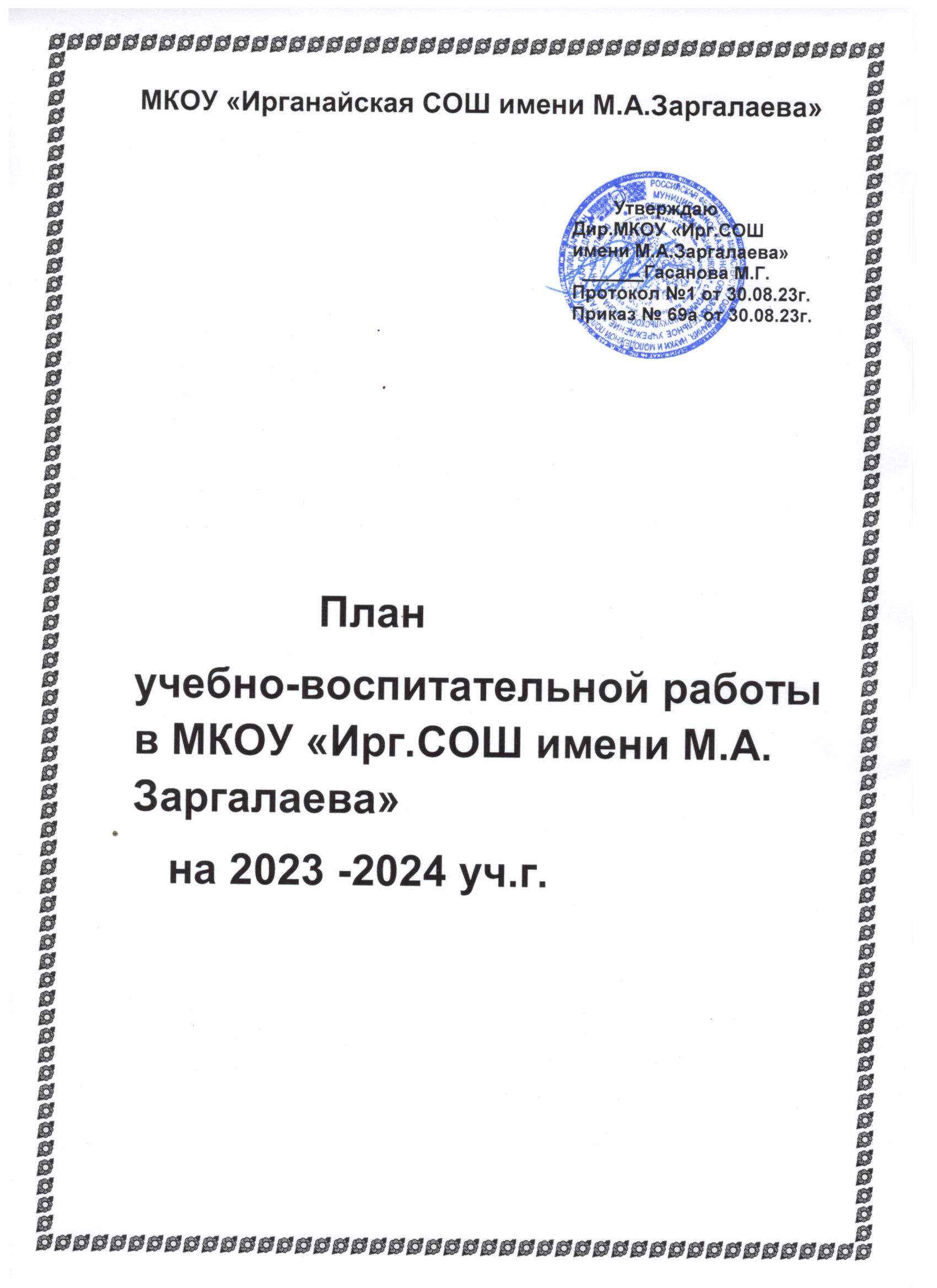                                                                 СТРУКТУРА ПЛАНАI.    Анализ работы школы за 2022/2023 учебный год.II.    Задачи педагогического коллектива на 2023/2024 учебный год.III.  Мероприятия по реализации задач на 2023/2024 учебный год.IV. Календарно-тематическое планирование учебно-воспитательныхмероприятий.Раздел 1: Выполнение закона о всеобучеРаздел 2: Расстановка педагогических кадров и распределение обязанностей между педагогами.Раздел 3: Учебно-методическая работа и повышение квалификации педагогов.Раздел 4: Организационные мероприятия.Раздел 5: Организация контроля за УВП.Раздел 6: Воспитательная работа.Раздел 7: Работа с родителями и общественностью.Раздел 8: Укрепление учебно-материальной базы и организационно-хозяйственная работаV.  ПриложенияАнализ учебно-воспитательной деятельностиВ 2022-2023учебном году педагогический коллектив МКОУ «Ирг.СОШ имени М.А. Заргалаева» работал над проблемой «Совершенствование форм и методов обучения и воспитания».Цель   образовательной   деятельности:   создание   условий   для   развития школьника с учетом его возможностей, образовательных потребностей на основе   использования  современных  педагогических   и   информационных технологий.Задачи образовательной деятельности:1.Усилить личностно ориентирующую направленность образования, совершенствование традиционных и развитие новых педагогических технологий, направленных на развитие индивидуальных возможностей школьников.2.Обеспечение оптимального уровня квалификации педагогических кадров, необходимого для успешного развития школы.3.Продолжить формирование банка данных по диагностике и мониторингу учебно-воспитательного процесса.4.Способствовать    развитию    нравственной,     физически    здоровой  личности, способной к творчеству и самоопределению.	Давая общую оценку выполнения цели, выдвинутой педагогическим коллективом, можно делать  вывод, что она решалась достаточно успешно, но требует дальнейшего развития, о чем свидетельствует анализ выполнения задач. Поставленные задачи остаются актуальными, так как их составляющие являются обязательными элементами развития учебно-воспитательного процесса в школе.Показателями успешности работы школы в 2022– 2023 учебном году являются:1. Выполнение Закона РФ «Об образовании»;2. Достаточно стабильное качество знаний и успеваемости за три года, что отражено в таблице:Приоритетными направлениями учебно-воспитательной работы школы в 2022-2023учебном году были: Изучение нормативно-правовых документов органов образования;изучение и внедрение современных  образовательных технологий;изучение стандартов второго поколения (ФГОС НОО, ООО)усиление работы с детьми, имеющими проблемы в учебе и поведении;-    усиление работы с одаренными детьми-    совершенствование методической работы.В этом учебном году общая численность учащихся МКОУ «Ирг.СОШ имени М.А. Заргалаева» на начало учебного года составила 292 человек, в 20-ти классах комплектах. На конец учебного года общая численность учащихся составила 290человек.В течение учебного года 2 ученика выбили из  школы: Омарова А.О. из 1акласса, и из 6а класса Омарова Айшат Омаровна.Сведения о комплектовании классовВ результате организации в школе работы по выполнению всеобуча в текущем учебном году нет отсева учеников.Одна из задач по совершенствованию учебно-воспитательного процесса с целью предупреждения неуспешности школьников является обеспечение единства действий всего педагогического коллектива, направленных на достижение единства обучения и воспитания, установление межпредметных связей, а также координация действий педагогов с родителями и общественностью.Выработаны рекомендации по предупреждению неуспеваемости учащихся:1. Всестороннее повышение эффективности каждого урока.2. Формирование положительного отношения, интереса к учению.3. Индивидуальный подход к обучению учащихся.4. Усиление работы с родителями.В результате этого наблюдается положительная динамика в решении вопроса о предупреждении неуспеваемости и второгодничества.100% детей школьного возраста, проживающие в с.Ирганае Унцукульском района РД приступили к обучению 1 сентября. Школа включает в себя три ступени – начальная школа, основная и средняя. на 1 ступени обучается – 133 учащихся – 8 классов – комплектов;на 2 ступени -140 учащихся – 10 классов-комплектов;на 3 ступени – 20 учащихся – 2 класса-комплекта. По итогам учебного года следует отметить качественное и полное выполнение учебных программ, отставаний нет.Успеваемость по школе составила – 94,4 % , качество знаний составило - 51,7 %. Аттестованы все учащиеся, 6учеников из  9б класса (Исмаилов Магомед, Исмаилов Хайрудин, Магомедов Ахмед, Алиев Магомед, Магомедов Даниял и Шигабудинов Абдула) оставлена на повторный год обучения. Гордостью нашей школы стали80 учащихся, которые окончили учебный год на «отлично».  На «хорошо» окончили учебный год 77 учащихся школы.  Главным показателем обученности учащихся школы является итоговая аттестация - конечный результат деятельности всего педагогического коллектива. Этот учебный год  закончили 133учащихся 1-4 классов, 140 учащихся 5-9 классов и 20 учащихся 10-11 классов. Из 1-4-х классов  на «отлично» закончили учебный год 4 учащихся, а на «4» и «5» - 35 учащихся. Из 5-9-х классов на «отлично» закончили учебный год 7 учащихся, на «4» и «5» - 33 учащихся. В 10-11-х классахна отлично закончили учебный год 2 учащихся, на «4» и «5» - 11 учащихся.  На выпускных испытаниях обучающиеся показывают прочные знания. В течение 2022-2023 учебного года администрацией школы проводились входные, промежуточные и итоговые контрольные работы, результаты которых представлены в таблицах:Результаты входного контроляВ 2022-2023 учебном году в рамках подготовки к ЕГЭ есть дорожная карта,  систематически и проводились диагностические  работы  по математике, русскому языку, обществознанию, истории, биологии, химии и физике в рамках контроля знаний обучающихся по проекту «Я сдам ЕГЭ». Целью диагностических работ являлось изучение уровня учебных достижений учащихся 11 класса по общеобразовательным предметам. Результаты диагностических работ показали, что выпускники 11 класса в достаточной форме усвоили программный материал за курс средней общеобразовательной школы и готовы к сдаче ЕГЭ.         В диагностической работе по русскому языку приняли участие все учащиеся 6 класса –6 человек. Работа проводилась по двум вариантам в течение 210 минут и состояла из 25 заданий разных по содержанию и сложности. Максимальный балл за работу – 57. 5 учащиеся справились с работой.                                                                                                       Диагностическая работа по математике базового уровня проводилась по двум вариантам в течение 180 минут. Работа состояла из 20 заданий. Максимальный балл за работу 20 баллов. 6 учащиеся справились с работой. Диагностическая работа по математике профильного уровня проводилась по двум вариантам в течение 140 минут. Работа состояла из двух частей. Часть первая состояла из 11 заданий, задания № 9 - № 12 повышенного уровня, № 13 - № 19 высокого уровня сложности. Первичный балл – 32. Все учащиеся справились с работой.          Диагностическая работа по биологии состояла из двух частей, включающих в себя 28 заданий. Часть 1 содержала 21 задание с кратким ответом. Часть 2 содержала 7 заданий с развернутым ответом. На выполнение диагностической работы по биологии отводилось 3,5 часа (210 минут).         Диагностическая работа по обществознанию состояла из двух частей, включающих в себя 29 заданий. Часть первая содержала 20 заданий с кратким ответом. Часть вторая содержала 9 заданий с развернутым ответом. На выполнение работы отводилось 235 минут. Задания части 2 (№21-№29) требовали полного ответа (дать объяснение, описание или обоснование; высказать и аргументировать собственное мнение). В работе приняли участие 2 учащихся. Максимальный баллы за работу набрали.  Ахмедова А., В 2022-2023 учебном году количество выпускников, участвующих в сдаче ГИА составило: в 11 классе – 6 учащихся, в 9 классе – 35 учащихся. В этом учебном году2 выпускники 11 класса сдавалиэкзамены  по выбору  в форме ЕГЭ. Результаты ЕГЭ показали, что выпускники 11 класса в достаточной форме усвоили программный материал за курс средней общеобразовательной школы.Результативность ЕГЭ по математике (базовый уровень)Результативность ЕГЭ по математике (профильный уровень)Результативность ЕГЭ по русскому языкуРезультативность ЕГЭ по обществознаниюРезультативность ЕГЭ по биологииАдминистрацией школы и   педагогическим коллективом была проделана огромная работа по подготовке к ЕГЭ, ОГЭ, ВПР:  проводились дополнительные занятия, производилась оплата  учителям-предметникам из стимулирующей части фонда оплаты труда, работали информационные стенды для учащихся и для родителей, велась просветительская работа с учащимися  и их родителями.  Результаты мониторинга обсуждались на заседании методического объединения учителей-предметников,  на заседаниях проблемных групп, Методическом совете.  Намечена и уже ведется работа по ликвидации выявленных пробелов. Эта работа продолжится в новом учебном году.На основании социологических, педагогических и психологических исследований, проводимых в школе, выявлены возможности повышения качества образования через:- совершенствование структуры содержания образования;- разработку элективных курсов по выбору учащимися;- использование здоровьесберегающих технологий в процессе обучения.В школе в 2022-2023 учебном году по программе индивидуального обучения обучалась 16 учеников. Администрацией школы уделяется должное внимание организации образовательного процесса с такими детьми и вопросам контроля  их обучения. В целях более успешного продвижения в общем развитии таких обучающихся, коррекции недостатков их психического развития, а также ликвидации имеющихся или предупреждения возможных пробелов в знаниях проводятся  индивидуальные занятия. При обучении таких школьников учителя обращают внимание на состояние различных сторон их психической деятельности - памяти, внимания, мышления, речи; отмечают интерес ребенка к учению, другим видам деятельности, работоспособность, усидчивость, темп работы, умение преодолевать затруднения в решении поставленных задач, использовать разнообразные способы умственных и предметно-практических действий для выполнения заданий.Высокие показатели успеваемости и достижений учащихся во многом зависят от педагогического коллектива, его соответствия современным требованиям, который организует условия и поддерживает образовательные возможности школьников.           Педагогический коллектив школы состоит из 64 педагогов. 1 педагога имеют звание «Почетный работник общего образования РФ», 1 педагог имеет звание «Отличник народного образования РФ», 2 педагог имеет звание «Отличник народного образования РД», 1 педагога имеют звание «Заслуженный учитель РД». Уровень образования педагогических работниковУровень профессионализма педагогических работниковОсновная часть коллектива (15 человек) по возрасту  от 35 лет  до 55 лет – 60%, от 55  до 70 лет 7 человек – 28%,  от 25 до 35 лет  6 человека – 18%.      С целью оказания методической помощи для совершенствования и развития профессионального мастерства педагогов; взаимодействия администрации и педагогического коллектива, ориентированное на совершенствование педагогического процесса в МКОУ «Ирг. СОШ имени М.А. Заргалаева» проводился внутришкольный контроль. В основу ВШК на 2022-2023 учебный год был  положен педагогический анализ результатов работы педагогического коллектива и состояние учебно-воспитательного процесса за 2022-2023 учебный год.          Внутришкольный контроль предусматривал работу по следующим направлениям:Учебно-воспитательный процесс: контроль выполнения программы всеобуча; контроль реализации права учащихся на получение образования; контроль состояния преподавания учебных дисциплин, выполнением программ; контроль качества знаний, умений и навыков учащихся; контроль внеклассной работы по предметам.Педагогические кадры: контроль выполнения решений и нормативных документов вышестоящих органов; контроль выполнения решений педагогических и методических советов; контроль самообразования учителей; контроль состояния методической работы; контроль повышения квалификации учителей.Учебно-материальная база: контроль ведения внутришкольной документации; контроль работы учебных кабинетов; ИКТ; контроль состояния совместной работы школы, семьи и общественности.            При осуществлении внутришкольного контроля использовались различные виды контроля: обзорный, тематический, персональный, классно-обобщающий, комплексно- обобщающий, итоговый, предварительный. Применялись такие методы контроля, как: анализ, опрос, изучение документации, собеседование, посещение уроков, консультаций, мероприятий, тестирование, наблюдение, беседы.В рамках обзорного контроля рассматривались вопросы: выполнение программы всеобуча, организация индивидуальных консультаций для неуспевающих детей, организация горячего питания.С целью глубокого изучения состояния обучения и воспитания в школе использовались различные методы контроля: наблюдение, анкетирование учителей и учащихся, посещение уроков, внеклассных мероприятий, изучение документации, срезы знаний.                                                                                                                                                       Итоги ВШК подводились на педагогических советах, заседаниях МО, совещаниях при директоре и заместителе директора по УВР.                                                                            Важным направлением методической работы и администрации школы является   постоянное   совершенствование   педагогического   мастерства учительских кадров через курсовую систему повышения квалификации при ДИРО г. Махачкала, УДПО «Махачкалинский центр повышения квалификации». Перед методической службой школы поставлена цель: создание условий для повышения профессионального мастерства преподавателей на основе обмена передовым опытом, самообразования и курсовой переподготовки.Для ее реализации были сформулированы следующие задачи:1. Продолжить работу по повышению качества обучения.2. Продолжить работу, нацеленную на предупреждение неуспеваемости.3. Обеспечить внедрение в учебный процесс новых образовательных технологий: диалоговое общение на уроках, ИКТ, метод проектов, технология развития критического мышления, проблемное обучение.4.  Продолжить работу по отработке навыков тестирования как одного из видов контроля над качеством обучения учащихся с целью подготовки к ЕГЭ и ОГЭ.5. Продолжить работу с мотивированными учениками, направленную на участие в предметных олимпиадах.6. Продолжить формирование банка данных по диагностике и мониторингу образовательного процесса.7. Выявление, обобщение и распространение положительного опыта творчески работающих учителей.В 2022-2023 учебном году прошли курсы повышения квалификации при ДИРО и УДПО «Махачкалинский центр повышения квалификации»8 педагогов.Участие в дистанционных конкурсах, олимпиадах.МКОУ «Ирганайской СОШ имени М.А.Заргалаева» приняла участие в олимпиадах муниципии альном по всем предметам , но к сожалению в этом году у нас низкие балы.В новом 2022-2023 учебном году перед педагогическим коллективом стоят следующие задачи:1.      Продолжить расширять информационное образовательное пространство школы;2.      Продолжить работу по повышению квалификации педагогических работников и учащихся в области ИКТ;3.      Внедрять новые методики обучения с использованием ИКТ в учебно-воспитательный процесс;4.      Повысить эффективность использования ИКТ в управленческой деятельности.5.      Продолжить работу по обновлению сайта школы, создать творческую группу, состоящую из педагогов и учащихся школы для более оперативного внесения информации на сайт.В системе единого воспитательно-образовательного пространства в МКОУ «Ирг.СОШ имени М.А. Заргалаева » активно ведется  работа по дополнительному образованию. В 2022-2023 учебном году она была направлена на выполнение задач по дальнейшему обеспечению доступных форм обучения учащихся во внеурочное время с учетом их индивидуальных особенностей. Социальный состав семей обучающихся:Полные семьи -145Неполные семьи – 23Многодетные семьи – 40Опекаемые дети – 8Семьи «группы риска» - 1детей инвалидов - 12УСПЕВАЕМОСТЬ УЧАЩИХСЯ за 2022/2023учебный год Движение учащихся в   2022-2023 учебном годув течении учебного года  выбывших  .По образовательным программам основного общего образования  учащиеся 9- класса   35 учащихся приняли участие в государственной итоговой аттестации .К аттестации  были допущены  все 29 учащихся по 2 обязательным предметам в формате ОГЭ,  по русскому языку и математике .Не все учащиеся преодолели минимальный порог, два ученика не преодолели минимальный порог  . 27 учащиеся 9 класса получили  документы об основном общем образовании.  Результаты качества знаний    в переводных  классах  /2-8 кл/положительны. Во 2-4 классах проведены итоговые контрольные работы по математике и  русскому языку. В 5-8,10  классах   по решению педсовета  были проведены контрольные работы по двум предметам. По итогам контрольных работ учащиеся  переведены в следующий класс. Педагогический коллектив работал над проблемой «Повышение качества знаний учащихся, развитие и воспитание творческой индивидуальной  личности  школьника в условиях формирующейся новой образовательной среды»     Программа во всех классах и по всем предметам была выполнена, лабораторные и практические работы, предусмотренные программой, проведены.Пропуски уроков в основном по уважительной причине. Обеспеченность школьной библиотеки учебниками и методической литературой .Обеспеченность учебниками   улучшилась. В целях выявления и поддержки одаренных обучающихся, их стимулирования к научно-исследовательской деятельности, обеспечения равенства предоставляемых учащимся возможностей, в соответствии с Порядком проведении всероссийской олимпиады школьников, утвержденным приказом Министерства образования и науки Российской Федерации от 18Л 1.2013 г. № 1252, с изменениями от 17.03.2015 г. № 249, от 17.12.2015 г. № 1488;  на основании приказа    №  220 –ОД  от   11 сентября  2021 года МКУ  отдела образования  Унцукульского района и с приказом от  15сентября 2022  №104-  ОД Об организации  и проведения  школьного этапа всероссийской олимпиады   школьников  по образовательным предметам  проходил школьный этап олимпиады .Олимпиады проводились по олимпиадным заданиям, которые были предоставлены из РРЦ в электронном виде.Олимпиада проходила по расписанию в   октябре 2022 г. . В  олимпиаде школьного этапа приняли участие   32 учащихся (56,5 % всех учащихся). Из них выявлены победители, призёры. Победителей-6,призеров-13.Педагогический коллектив работал над повышением своего педагогического мастерства в составе ШМО,РМО. Методической темой школы была: «Повышение мотивации учащихся и педагогических работников посредством информатизации образовательного процесса ,реализация обновленного ФГОС СОО, ФОП НОО , ООО, СОО »  .Все учителя отмечают положительное влияние на итоги своей работы участвуя  в работе ШМО, РМО.В школе функционировали 4  методических объединений: начальных классов (рук.Абдуразакова Э.А.), учителей –математики (Магомедова М.М.), классных руководителей(Камилова А.М.) ,учителей русского языка (Карагишева А.А.) Работа ШМО велась по плану. Важное место в методической работе занимает работа с одаренными детьми. В списке одаренных детей в прошлом учебном году состоял 8 ученика.  Учителями проведены предметные недели:  начальных классов; английского языка; русского языка и литературы; математики,  биологии географии,  истории и обществознания, в ходе которых были показаны открытые уроки,  различные  предметные вечера и внеклассные мероприятия. Особенно содержательной были недели русского  языка  и литературы ( Карагишевой А.А.), начальных классов (учителя Кадиевой А.М, Асадулаевой З.М.); английского языка (учительДибирмагомедовой ,).         Согласно графику проведено 8 педсоветов, где подводились итоги учебно-воспитательной  работы по четвертям, полугодиям, по итогам учебного года.Педсоветы были продуманы и прошли на хорошем уровне. Целью педсоветов является повышение педагогического мастерства учителей.Большая часть учителей свободно владеют программами  Wоrd,  Excel, навыками создания презентаций, издания брошюр и др., что позволяет активнее использовать компьютер в учебном процессе.  Школа имеет кабинет информатики -12 компьютеров, -  ноотбуков  ,выход в Интернет, электронная почта, разработанный школьный сайт – электронное пространство сегодняшней школы.Влияние внутришкольного контроля на динамику образовательного процесса.  На достижение положительных результатов была направлена система ВШК. Внутришкольный контроль носил плановый и оперативный характер. Проводился в форме посещения уроков, проведения диагностики, мониторингов, изучения школьной документации: журналов, личных дел, тематических планов, тетрадей обучающихся, дневников. Выбор основных вопросов и объектов контроля был взаимосвязан с анализом    текущей   и промежуточной успеваемости, выполнением учебных программ и организацией образовательного процесса, качеством подготовки педагогов к урокам. В ходе внутришкольного контроля рассмотрены вопросы:– качество подготовки обучающихся по русскому языку и литературе, математике, английскому языку.      – изучение нормативно – правовой базы по проведению государственной (итоговой) аттестации;     – адаптация обучающихся 5 класса  к новым условиям образовательной среды школы;       Результаты контроля отражены в информационных справках, рассмотрены на заседаниях педсовета, в ходе индивидуального собеседования с педагогами, на совещаниях при директоре.Особое внимание в ходе внутришкольного контроля уделялось сравнительному анализу текущей успеваемости, итоговым отметкам в ходе промежуточной аттестации  и результатами выполнения контрольной диагностики, мониторингов.В ходе внутришкольного контроля по вопросу ведения школьной документации особое внимание уделялось классным журналам как основному законодательному документу  школы. Система этой проверки отражена в плане, результаты – в классных журналах.2.                  Цели и задачи на 2023/2024учебный год.  Продолжить работу по  теме: «Повышение качества знаний учащихся, развитие и воспитание творческой индивидуальной  личности  школьника в условиях новой образовательной среды».Цель:Повысить качество образования на основе использования современных технологий, способствующих становлению выпускника как компетентной, социально-интегрированной и мобильной личности, способной к полноценному и эффективному участию в общественной и профессиональной жизнедеятельности.Задачи:1.     Продолжить работу по укреплению материально-технической базы школы с целью создания комфортных условий осуществления учебно-воспитательного процесса.2.     Повышение качества обученности на «4» и «5» с целью успешного прохождения государственной итоговой аттестации через систему совершенствования мониторинговых исследований и индивидуально-дифференцированную работу с обучающимися.3.     Продолжить подготовку педагогов в области введения ФГОС по освоению современных технологий преподавания предмета и реализации внеурочной деятельности.4.     Продолжить работу учителей по проблеме «Работа с одаренными и способными детьми».     5. Совершенствование системы работы школы, направленной на сохранение и укрепление здоровья учащихся, привитие навыков здорового образа жизни.     6.Формирование всесторонне развитой личности, духовно-нравственных качеств у учащихся.     7. Повышение  профессионального уровня учителя;     8. Стимулирование учителя аттестоваться на более высокую квалификационную категорию.III. Мероприятия  по реализации задач на 2023/2024учебный  год.     На 2021/2022  учебный год     мероприятия     запланировать под девизом:    «Чтобы учение было успешным».1.1Согласно общешкольному плану провести тематические педсоветы, отражающие работу педагогического коллектива над проблемой:«Повышение качества знаний учащихся, развитие и воспитание творческой индивидуальной  личности  школьника в условиях формирующейся новой образовательной среды»                   План работы педагогического совета на 2023-2024 учебный год 1.2   Педагогический коллектив    продолжит повысит  свое   педагогическое  мастерство  в составе ШМО, РМО. Учителя будут работать над совершенствованием методической     темы   школы «Повышение мотивации учащихся и педагогических работников посредством информатизации образовательного процесса ,реализация обновленного ФГОС СОО, ФОП НОО , ООО, СОО » :   Провести предметные  недели   в следующие сроки:Администрацией школы  в каждой  четверти   осуществить  проверку   состояния  учебных кабинетов и классных комнат: их наполняемость дидактическими материалами и эстетическое состояние, согласно положению об учебных кабинетах. 1.3 Направить необходимое число учителей на повышение квалификации.1.4 Организовать подписку на методические газеты и журналы.1.5 Провести предварительное комплектование учителями на будущий год.1.6  Организованно провести аттестацию учителей. Администрации школы обеспечить прохождение процедуры аттестации педагогическими работниками по новой форме.1.4 План работы по реализации ФГОС НОО и ФГОС ООО, ФГОС СОО.Задачи:Реализация ФГОС НОО(1-4 классы) и ФГОС ООО (5 — 9 классы), ФГОС СОО(10-11)  в соответствии с нормативными документами.Методическое и информационное сопровождение реализации ФГОС НОО (1-4 классы) и ФГОС ООО (5 — 9 классы), ФГОС СОО(10-11) в течение 2023-2024 учебного года.Реализация мероприятий в рамках методической темы  «Повышение мотивации учащихся и педагогических работников посредством информатизации образовательного процесса ,реализация обновленного ФГОС СОО, ФОП НОО , ООО, СОО»Организационная работа по реализации системы мер, обеспечивающих введение ФГОС ООО.                                                  1.5.План мероприятий по подготовке к государственной итоговой аттестации в форме ОГЭ,ЕГЭ в Ирг.СОШ имени М.А.Заргалаева» в 2023-2024учебном году.Цель: Создание условий для успешной подготовки, организации и проведения  государственной итоговой аттестации по программам основного общего образования.Задачи:1. Диагностировать состояние учебно-воспитательного процесса, выявлять отклонения от запрограммированного результата (стандарта образования) в работе коллектива, создать обстановку заинтересованности, доверия и совместного творчества: учитель-ученик, руководитель-учитель.2. Сформировать у обучающихся ответственное отношение к овладению компетентностными знаниями на выпуске из школы.3. Обеспечить единство урочной и внеурочной деятельности учителя через сеть индивидуальных занятий и дополнительного образования для достижения успешной сдачи выпускниками государственной итоговой аттестации.4. Повысить ответственность администрации школы, учителей, осуществить внедрение новых, передовых, интенсивных методов и приемов работы преподавания учебных предметов.5. Совершенствовать систему работы с родителями (законными представителями).6. Повысить качество знаний обучающихся (за счет выстраивания индивидуальной работы с обучающимися).7. Обеспечить психологический комфорт для учителя, обучающегося и родителей (нет страха перед ГИА, заинтересованность в результатах).iV. Календарно-тематическое планирование  учебно-воспитательных мероприятииАвгустСентябрь    ОктябрьНоябрьДекабрьЯнварьФевральМартАпрельМайИюньРАЗДЕЛ  1ОРГАНИЗАЦИЯ ДЕЯТЕЛЬНОСТИ  ОБЩЕОБРАЗОВАТЕЛЬНОГОУЧРЕЖДЕНИЯ, НАПРАВЛЕННАЯ  НА  ПОЛУЧЕНИЕ    ОБРАЗОВАНИЯ  (НАЧАЛЬНОГО,  ОСНОВНОГОИ СРЕДНЕГО) Выполнение закона о всеобуче.Учащиеся  в школу принимаются на основании Устава и положения о приеме, переводе, выбытии и исключения обучающихся.         Учащиеся 2-8 классов из класса в класс переводятся  на основании итоговых оценок.         Соблюдается «Декларация прав ребенка», всеобуч.         Все учащиеся  бесплатно пользуются библиотечно-информационными ресурсами  школьной библиотеки. Для выполнения закона об обязательном общем образовании и обеспечения получения среднего образования провести следующие мероприятия:Выполнение закона об образовании и закона о языках.Проведение учета детей дошкольного возраста от 1,5 до 6лет.Прием детей с 6,5лет в 1 класс.Ознакомление каждого родителя с Уставом школы. Каждый ученик должен пройти медосмотр в ЦРБ.Точный учет детей от 1,5 до 16 лет . Добиться полного вовлечения всех детей школьного возраста к 1 сентября .Сохранение контингента учащихся до конца учебного года. Комплектование  трех   класс  комплектов по начальной школе по программе (1-4 ) 1класс; 2,3 класс; 4класс.Организация  питания учащихся.Обеспечение учащихся учебниками.Ведение  контроля за посещаемостью,  опозданиями, прогулами, работу по профилактике правонарушений. Посещение классными руководителями   учащихся на дому  для знания условий проживания каждого учащегося.Проведение  диспансеризации  учащихся( согласно плана  центральной районной больницы).Обеспечение  постоянного санитарного надзора в столовой и школе. Ведение санитарно-просветительской работы среди учащихся. Ответственный школьный фельдшер- Гамзаева П.А.15. Привлечение родителей и общественности к выполнению всеобуча.РАЗДЕЛ 2Расстановка педагогических кадров и распределение обязанностей между педагогами.Административное управление осуществляет директор школы и его заместитель. Основной функцией директора школы является его координация усилий всех участников образовательного процесса через совет школы, методический совет, педагогический совет, родительский комитет.Заместитель директора по учебно-воспитательной работе осуществляет оперативное управление образовательным процессом и осуществляет мотивационно-целевую, информационно-аналитическую, планово-прогностическую, организационно-исполнительную, контрольно-регулировочную и оценочно-результативную функцию.Непосредственное управление школой осуществляется директором школы.Директор школы: ГасановаМуиГасановна.       В школе работает: -управляющий совет школыпредседатель-Шамсудинов Дж.М.  -Родительский комитет-. Абдурахманова С.М. - Попечительский совет школы-Джамалудиноа У.Х.-Общественный инспектор по охране прав детей ,совет профилактики   Учет и работа  с детьми из «группы риска» ,наркопост – ответственная  -. Ответственный  за соблюдение техники безопасности, пожарную безопасность  в школе –Магомедов Руслан Абдулмуталимович.Ответственный за антитеррористическую деятельность  в школе –  Магомедов Руслан Абдулмуталимович.         С целью оказания методической помощи  создать   школьные методические объединения  учителей-предметников  и  классных руководителей (ШМО).Ответственным  руководителем   учителей –предметников  назначить  – Хожолаева З.М, ШМО  начальных классов  -Абдуразакова Э.А. руководителем ШМО классных руководителей-Камилова  А.М. руководителем МО русского языка –Джаватханова А.А., руководителем МО математики – Магомедова М.М.Возложении функции классного руководства по организации и координациивоспитательной работы с обучающимися в классе:1а класс –  Ахмедова С.З .1б класс - Абдуразакова Э.А.2а класс-   Гамзатова С.А..2б класс – Нажмудинова Р.М.3а класс – Магомедова Р.А.3б класс – Кадиева А.М.4а класс –  Магомедова П.М..4б класс -  Асадулаева З.М.Вести строгий учет посещаемости  учащимися школы в классном журнале. Ответственные – классные руководители.Всем классным руководителям вести постоянную работу по предупреждению детского травматизма и соблюдения ПДД.Заведование учебными кабинетами назначить:Биология – Хайбулаева А.М.  Химия – Хожолаева З.М.Физика – Тажудинова Н.М.. Информатика  –Султанова А.М.  Математика – Султанова Х.М. Родной язык –Абдулвагабова М.М.  Кабинет  иностранных языков – Тажудинова А.Т.Кабинет русского языка и  литературы-Алимусаева А.М,  Карагишева А.А., Магомедова М.Дж, Заргалаева М.Г.Кабинет начальных классов – Гамзатова С.Г., Абдуразакова Э.А. История   – Абдулвагабова Р.А. Краеведческий музей - Абдулвагабова Р.АКабинет  психолога   -  Джаватханова А.А.РАЗДЕЛ  3УЧЕБНО-МЕТОДИЧЕСКАЯ РАБОТА  И   ПОВЫШЕНИЕ ИХ КВАЛИФИКАЦИИ, АТТЕСТАЦИЯ.Учебно-методическая работаУчебно-методическая работа будет строиться с учетом следующих этапов учебно-познавательной деятельности:1).  Прочное усвоение базового компонента обязательного государственного стандарта. Овладение основными мыслительными операциями и учебными навыками.2).  Углубление мыслительной деятельности, проникновение в суть фактов и явлений, формирование самостоятельного решения нестандартных задач.3).  Развитие творческих способностей и стремления к исследовательской работе в различных областях знаний, создание научного общества учащихся, участие школьников в подготовке и проведении предметных недель, встреч с интересными людьми, деятелями науки и культуры, проведение ученических чтений и научно-практических конференций.4).  Общекультурное развитие личности.- План учебно-методической работы на 2023/2024учебный год утвердить(прилагается) -Учебные планы на 2023/2024 учебный год утвердить (пояснительные записки прилагаются)-Утвердить график внутришкольного контроля (прилагается)-Деятельность педагогического коллектива по созданию системы воспитательной работы (прилагается). РАЗДЕЛ   4Организационные мероприятияРежим работы школы:Учебный год начинается 1 сентября. Продолжительность учебного года в 1-х классах —33 недели, во 2—8-х классах не менее 35 и в 9 классе – 34  недели без учета государственной (итоговой) аттестации.   Для обучающихся 1классов устанавливается пятидневная учебная неделя, для 2- 11 классов – 6- дневная учебная неделя.режим занятий:а) начало уроков— в 8.30 часов, продолжительность урока — 45 минут; перемены между уроками — 10 минут, после 4 урока большая перемена – 20  минут. В 1-м классе продолжительность урока составляет не более 35 минут.б) Учащиеся питаются в соответствии с утвержденным графиком Раздел 5Организация  контроля  за УВППедколлектив школы сохраняет преемственность начальной ступени школы и основной ступени,  и средней общей ступени.Педколлективу школы проводить профориентационную индивидуальную, дополнительную работу с сильными и слабыми учащимися и с учащимися выпускных классов, поступающих в ВУЗы и ССУЗы. Провести предметные олимпиады (сентябре   месяце) и подготовить учащихся к предметным районным олимпиадам, согласно плана проведения олимпиад  администрации МР Унцукульскийрайон.Втечение всего учебного года готовить учащихся к промежуточной и государственной (итоговой) аттестации.         В 9 и 11  классахначинаяс 1 полугодии проводить предметные консультации, согласно графику.          Для осознанного выбора будущей профессии учащимися, классным руководителям, проводить профориентационную работу.         В течение учебного года провести  2  административные контрольные работы :1.     с 13 декабря  (отв. Администрация школы)2.     с 14 марта (отв. Администрация школы)РАЗДЕЛ  6Воспитательная работаАнализ воспитательной работы за 2022/2023 учебный год.    Воспитывающая деятельность образовательного учреждения – одно из самых широких, объемных, можно сказать, необъятных понятий современной жизни.    В течение 2022/2023 учебного года воспитательная деятельность реализовывалась в трех сферах: в процессе обучения, во внеклассной образовательной сфере, во внеурочной деятельности. Вся деятельность была направлена на достижение поставленной цели – «Создание условий для развития ценностных ориентиров учащихся на основе разнообразной, творческой, эмоционально-насыщенной деятельности».Создание условий для развития личности ребенка – это процесс создания системы отношений, помогающей ребенку на каждом возрастном этапе успешно решать задачи в основных сферах своей жизнедеятельности.   Согласно поставленной цели в начале учебного года были определены следующие задачи:1.     Формирование у детей  гражданско-патриотического сознания, духовно-нравственных ценностей гражданина России;2.     Совершенствование оздоровительной работы с учащимися и привитие навыков здорового образа жизни, развитие коммуникативных навыков и формирование методов бесконфликтного общения;3.     Поддержка творческой активности учащихся во всех сферах деятельности, организация ученического самоуправления, социализации, социальной адаптации, творческого развития каждого учащегося;4.     Совершенствование системы воспитательной работы в классных коллективах;5.     Воспитание дружеских взаимоотношений между детьми разных возрастов;6.     Совершенствование системы семейного воспитания, повышение ответственности родителей за воспитание и обучение детей, правовая и экономическая защита личности ребенка.   Реализация данных задач осуществлялась через организацию общешкольных мероприятий, работу кружков, организацию предметных и тематических недель, еженедельных линеек и дежурств по школе, оформительскую и трудовую  деятельность, проведение спортивных соревнований, работу ученического самоуправления и т.д.   Содержание воспитательной работы в минувшем учебном году определялось следующими видами деятельности:- познавательной, расширяющей кругозор, любознательность школьников и формирующей потребность в образовании, интеллектуальном развитии;- художественной, развивающей эстетические наклонности, потребность в прекрасном;-     спортивной, способствующей здоровому образу жизни;          -  общественной, формирующей активную гражданскую позицию учащихся;   Воспитательная работа проходит через все виды и формы  деятельности школы. Особое внимание в реализации воспитательных задач  уделяется учебному процессу, который несёт большой воспитательный заряд (конференции, смотры, олимпиады, интеллектуальные марафоны, предметные недели, деловые игры).        Другая подсистема воспитательной системы –внеклассная и внеурочная деятельность учащихся совместно  с педагогами (классные часы, различные конкурсы, внеурочные мероприятия, спортивные соревнования, вечера и т.д.)      Следующая подсистема - дополнительное образование в школе и вне её. Четвёртая  подсистема – семья, социум. От качества взаимодействия всех прямых и косвенных участников воспитательного процесса зависит его успешность.  Таким образом, создается и развивается единая образовательно-воспитательная система, где естественным продолжением учебного процесса является внеклассная и внеурочная  деятельность.   Воспитательная система школы выполняет управленческую функцию по следующим направлениям:1.     Административная работа:а)  знакомство с опытом воспитательной работы школ района;б)  обмен опытом;в)  МО классных руководителей.2. Планирование:а) разработка различных программ, направленных на развитие учащихся,б) подбор форм и методов в соответствии с анализом.3. Сбор информации:а) педагогическое наблюдение;б) анкетирование, мониторинг;в) анализ собранной информации.4. Совместная работа с др. центрами:а) связь с общественными организациями (музей,  Дом Культуры, Сельская библиотека  ).б) районная детская организация,5. Контроль и коррекция: анализ и оценка  воспитательной работы (педагогические советы, МО классных руководителей, совещание при директоре). 6. Методическая работа в рамках воспитательной системы школы строится в нескольких направлениях:        МО классных руководителей;        Индивидуальная работа с классными руководителями.Самая главная работа по воспитанию учащихся в школе отводится классным руководителям. Именно они должны создавать условия для реализации  способностей  детей и создавать благоприятный морально-психологический климат в коллективе.В школе в прошлом  году было 20класс-комплектов.  Из них: 8 класса начальной школы,  5-9кл, -10 класса,среднего -2 класса.      Анализ работы классных руководителей   Смысл жизни классного руководителя - классный коллектив!Он определяет нашу позицию, творческий принцип. (интеллектуального,  творческого, коммуникационного и т.д.) у учащихся класса, планируют индивидуальную работу с учащимися.Анализ воспитательной работы  кл. рук   /по   отчетам кл рук/.Анализ работы классного руководителя  за предыдущий год – это одна из главных составляющих работы классного руководителя . Хороший, справедливый и обоснованный анализ помогает увидеть свои сильные и слабые стороны, и определить пути  дальнейшего совершенствования. Он помогает  увидеть проблемы, которые есть в классе, которые необходимо ещё решить.  Можно  сделать такие  выводы по отчетам:Анализ выполнения планов воспитательной работы в классах за год показал, что учащиеся 1-4 класса  получили необходимые знания по успешному сосуществованию в коллективе, учащиеся 5  класса успешно прошли период адаптации, учащиеся 6-11 классов пополнили знания по разным сферам развития за счет правильно выбранной тематики классных часов и общешкольных мероприятий. Можно сказать, что практически все классные коллективы сформированы.      Анализ системы внутришкольного контроля, рейтинга общественной активности классов, анкетирования учащихся показал, что наиболее эффективно в прошедшем учебном году проявили себя классные руководители:  ДжаватхановаА.А , Алимусаева А.М., Тажудинова Н.М., Магомедова ,А  Задачи, стоящие перед классными руководителями и заместителем директора по воспитательной работе в этом направлении следующие:1.     Повышать методическое мастерство классных руководителей в аналитической деятельности и в планировании;2.     Четко и последовательно следить за тем, как классные руководители выполняют рекомендации по составлению плана и целенаправленно добиваться того, чтобы в конце года  каждый классный руководитель сделал полноценный анализ воспитательной работы.Анализ внеурочных мероприятий:В соответствии с этим в воспитательной работе школы на 2021/2022 были определены следующие направленности деятельности, на протяжении нескольких лет ставшие традиционными:-          интеллектуально-познавательное;-          гражданско-патриотическое;-          художественно-эстетическое;-          спортивно-оздоровительное;Художенственно-эстетическое  направление.КТД/Коллективно-творческие дела/ самое большое отражение имеют именно в художественно-эстетическом направлении.Большая планомерная воспитательная работа велась в этом году в классных коллективах  и в  школе в целом. Надо отметить, что в школе   учителя работали .Работа по этому направлению  велась согласно плану работы школы. За год в школе были проведены:- Торжественная линейка, посвящённая началу нового учебного года «Здравствуй, школа»- Фестиваль «Кавказское гостеприимство», посвященный Дню единства народов Дагестана; - Линейка - памяти ко Дню солидарности в борьбе с терроризмом «Жертвам Беслана посвящается… » - Круглый стол  «Терроризм – угроза общества!»- День пожилых людей- Конкурс рисунков  «21 сентября – Международный день Мира»;- День самоуправления «С любовью к Вам, Учителя»  -Утренник «Мы теперь не просто дети, мы теперь ученики»- Утреник «Расул в месте снами» -Акция «Знаки дорожного движения»  -Круглый  стол «Спецоперация на Украине»  -Неделя добра «День толерантности»  -Мероприятие «90  летие Фазу Алиевой»  - Конкурс поделок «Очумелые ручки» - Акция «Подарок солдату» - Цикл бесед «Урок мужества» - День матери «Безграничная любовь»  - Мероприятие «Парта героя»  -Акция «Армейский чемоданчик»  -Утренник «День защитника отечества»  -День родного языка  -Прощай азбука  -Утренники «8 март»,   «Мамин праздник»   -Кл час «В мире профессий»   -Кл  час  «О  вреде курения»   -Радиогазета «День Космонавтики»   - Мероприятия «100 летию  Расула Гамзатова»   -Утренник «День Победы»   -Акция «Бессмертный полк» - Конкурс сочинений «Я помню, я горжусь»- Конкурс чтецов «Живая классика» - Мы теперь не просто дети, мы теперь ученики;- Игра «Что? Где? Когда?» на тему «Война 1941-1945 г.г.»-- День птиц;  - «Весёлые старты»Интеллектуально-познавательное направление.Ее развитие проходило в различных формах и видах: в рамках предметно-методических недель, в ходе мероприятий, посвященных юбилейным датам 2022-2023года, в виде экскурсий и лекций, которые посещали и слушали ученики школы, в рамках предметных олимпиад и конкурсов.Большое внимание уделяется формированию финансовой грамотности учащихся. Мы участвовали в этом учебном году в неделе финансовой грамотности, оформляли стенды с познавательным материалом, проводили мероприятия данной тематики, участвовали в онлайн - уроках « С деньгами наты», «Зачем быть финанасово-грамотным», принимали участие в дистанционных олимпиадах по финансовой грамотности, участвовали в заочных конкурсах творческих работ.Активно участвовали в мероприятиях, посвящённых   экологии. Провели конкурс рисунков  «Как прекрасен этот мир!», оформили выставку рисунков, в коридоре школы оформили выставку фоторабот учащихся и их семей «Природа родного края».  В октябре состоялся  концерт «Как прекрасен этот мир!», в котором приняли активное участие учащиеся с 1 по 9 класс. Приняли участие в акции «Вода и здоровье».Результаты познавательной деятельности отражены в итогах олимпиад и других состязаний, в характеристике других направлений воспитательной работы школы, ведь она является составной частью всей человеческой жизнедеятельности, и работы школы в том числе. Одной из задач познавательного процесса в школе является формирование личности современного ученика, способного не только усваивать знания, но и являющегося активной индивидуальностью. Такая личность интересна социуму, ее способности востребованы обществом. Нужно отметить, что в этом году   предметные недели прошли на должном уровне. Очень хорошо прошли недели  английского языка (ДибирмагомедоваА.иАбдулвагабова П.Г.), родного языка  и литературы (Абдулвагабова М.М). В  олимпиаде школьного этапа приняли участие 54,5 % всех учащихся. Из них выявлены победители, призёры.Победители и призёры  олимпиады школьного этапа: Ахмедова А, Абдулаева А., Меджидов Ю, Абасова М., приняли участие на муниципальном этапе.Во внеклассной работе, наш воспитанник - ученица  11класса    Гасанова Х - призер муниципального этапа республиканского конкурса -Малачиева П.М , участвовав   на Международном  конкурсе  юных чтецов «Живая классика-2023»   получил Диплом за победу в районном этапе .Спортивно-оздоровительное направлениеВопросы сохранения здоровья учащихся являются предметом пристального внимания всего коллектива школы – предметом обсуждения на педагогических советах, административных совещаниях, родительских собраниях. Образовательная деятельность направлена на совершенствование форм и функций организма, укрепление здоровья, развитие физических способностей, формирование и совершенствование необходимых в жизни двигательных умений и навыков, а также воспитание моральных и волевых качеств учащихся. Особое внимание уделяется формированию у обучающихся понимания важности сохранения здоровья – залога успеха в дальнейшей жизни. Для решения этой задачи проводятся:  анкетирование учащихся с целью выявления «вредных привычек»; организация и проведение встреч с медицинским работником   с целью оказания психологической помощи обучающимся; проведение цикла бесед с юношами и девушками о гигиене и заболеваниях, передающихся половым путем; проведение классных часов «Вредные привычки» для учащихся 1-7 классов;  проведение бесед о сохранении здоровья «Здоровому обществу – здоровое поколение».  Традиционно принимаем участие в месячнике профилактики наркомании, используя различные виды работ: лекции, просмотры фильмов, тренинги, беседы и т. д. В течение всего года школа активно участвует в районных соревнованиях по разным видам спорта.  Учитель физкультуры  Магомедов М.Х.  ведёт большую работу, прививая учащимся стремление вести здоровый образ жизни, добиваться победы и помогать людям. Учащиеся школы    многократно  занимали призовые места в соревнованиях различного уровня.Деятельность школы по сохранению и укреплению здоровья учащихся поставлена на хорошем уровне. В 2021/2022 уч. г. следует уделять больше внимания просветительской работе по пропаганде здорового образа жизни, активизировать работу ученического самоуправления, классных самоуправлений для повышения доли участия школьников в формировании своего здоровья, создать творческие группы на уровне классных коллективов с выходом на общешкольный, продолжить информационно-консультативную работу для родителей с привлечением врачей-специалистов.Гражданско-патриотическое направление.Работа по гражданско-патриотическому воспитанию велась согласно плану работы школы .Военно-патриотическое воспитание в нашей школе проводится по следующим  направлениям:1.Работа поисковой группы «Поиск»2. Работа в музейном уголке.3.Уход за обелиском.4.Помощь  труженикам тыла и пожилым, одиноким людям.5.Встречи с интересными людьми.8.Участие в торжественных мероприятиях патриотической направленностиВ школе всегда уделялось и уделяется большое внимание гражданско-патриотическому воспитанию, изучению истории Родины и ее традиций. Задачей школы является формирование у школьников чувства сопричастности к истории и ответственности за будущее. В этом направлении используются различные формы работы: проводятся тематические классные часы, линейки, митинги, уроки мужества.Традиционные мероприятия: конкурсные программы ко Дню защитника Отечества , вечер для старшеклассников «А ну-ка, мальчики»,  спортивные игры ,митинги с возложением цветов и гирлянд к памятнику и мемориальной доске «День героев Отечества»,  «День воина-интернационалиста»,   «День Победы. Организовали вахту памяти и акцию «Бессмертный полк»(Камилова А.М.). Оформлялись тематические стенды.С февраля по май традиционно проходит пора героико-патриотической работы, которая в этом году была организована и проведена на высоком  уровне. Учащиеся и учителя школы активно поддержали акцию «Бессмертный полк».В акции приняли участие все учащиеся школы.  В  районном  масштабе  состоялся  конкурс   патриотической песни  «Я люблю тебя Россия, где участвовали  наши ученики .  В школе    прошли   конкурсы  стихов, рисунков, сочинении, исследовательских творческих работ, книжные выставки, военно- спортивные соревнования, посвященные коДню Победы.     Главным результатом деятельности общешкольного коллектива по патриотическому воспитанию  является трепетное и уважительное отношение к ветеранам Великой Отечественной войны, гордость за  нашу Родину,  народ-победитель и желание старшеклассников служить в рядах защитников Родины.Экологическое направление         Главной целью экологического образования в школе является воспитание экологической культуры у подрастающего поколения. Поэтому этому направлению уделялось  особое внимание. Без изменений в культуре природопользования людей нельзя рассчитывать на позитивные изменения в экологии. Эколого-воспитательная работа в школе осуществляется непосредственно на занятиях учащихся .Одним из условий и реализации экологического образования является единство классной и внеурочной работы по изучению проблем окружающей среды. Вопросы экологии проходили через выставки изобразительного творчества, экологические вечера, акции. Для старшеклассников организованы круглые столы по проблемам окружающей  среды. Основными направлениями деятельности являются: просветительская, воспитательная, природоохранная. В 5-9классах проводятся экологические викторины «Биоэрудит», конкурсы «Люби и знай свой край родной», ведется учебно-исследовательская деятельность по изучению  и охране окружающей среды.                             Но  вместе с тем1.     Не все учащиеся активно включены в жизнедеятельность ученического коллектива, не у всех находится дело по интересу.2.     Не всегда работа  согласована с интересами школьников.         Таким образом, анализ работы за прошедший заставляет задуматься над решением следующих проблем в новом учебном году:1.     Улучшить работу Совета библиотеки.2.     Прививать любовь к книге3.     Оформить помещение для читального зала.         Детское движение сегодняшних дней – это живое, неоднородное явление, которое постоянно развивается. В дальнейшем необходимо совершенствовать работу органов детского самоуправления.М.О. классных руководителей:Методическое объединение классных руководителей работало над проблемой:«Духовно-нравственнное воспитание и развитие обучающихся  ».Было проведено 5 заседаний, согласно плану работы.  Председатель МО кл рук  Камилова А.М.Все классные руководители вели дневники наблюдений и дневники  классных руководителей, проводили классные часы и родительские собрания, участвовали в общешкольных мероприятиях. Каждый классный руководитель работал над темой самообразования.Работу методического объединения классных руководителей можно признать удовлетворительной.Методическое объединение  классных руководителей в 2022/2023 году продолжит работу над следующими задачами:1.     Формирование основ нравственного самосознания личности т.е способности обучающихся формулировать собственные нравственные обязательства, осуществлять нравственный самоконтроль.2.     Формирование обучающимися ценности человеческой жизни, формирование умения противостоять в пределах своих возможностей действиям и влияниям, представляющим угрозу для жизни, нравственного здоровья, духовной безопасности личности.3.     Формирование патриотизма и гражданской солидарности, основанной на духовных отечественных традициях.4.     Формирование эстетических ценностей5.     Формирование отношения к семье как основе российского общества6.     Формирование осознанного и уважительного отношения  к вере и религиозным убеждениям7.     Формирование экологической культуре8.     Формирование навыков здорового образа жизни. В 2023/2024 учебном году особое внимание уделить работе родительского всеобуча, администрации школы поставить на контроль организацию работы с родителями, эффективность которой помогает решить ряд проблем, связанных с обучением и воспитанием детей.Согласно плану воспитательной работы, в рамках реализации задачи по формированию нравственных качеств у учащихся в целях предупреждения и профилактики правонарушений  и подростков в школе осуществлялась следующая деятельность: - классными руководителями   проводится  работа в этом направлении  с учащимися и их родителями -  классные часы, профилактические беседы,  индивидуальные беседы по профилактике правонарушений, употребления ПАВ.- отслеживание занятости учащихся,  в свободное время, в период каникул, привлечение их к занятиям в коллективах дополнительного образования, спортивных секциях.- строго отслеживается посещение, пропуски учебных занятийВ этом учебном году велась большая работа по формированию у детей потребности здорового образа жизни:Основные виды деятельности:1. Создание банка данных трудных учащихся2. Составление социального паспорта школы3. Проведение «Дня Здоровья».5. Проведение общей недели профилактики.8. Проведение общешкольного родительского собрания.9. Знакомство учащихся с уставом школы, своими обязанностями и правами.10. Беседы с учащимися по профилактике правонарушений11. М.О. классных руководителей по вопросам: «Организация профилактической работы с трудными учащимися»;Заключение:Анализ результатов воспитательной работы и работы МО классных руководителей показал, что составленный план работы на год  выполнен.Безусловно, что все перечисленные выше дела и события способствовали воспитанию у учащихся целого ряда положительных качеств, способствующих развитию инициативы, активной жизненной позиции, формирует ответственность. Однако,  при такой интересной, содержательной и разнообразной воспитательной деятельности, которая реализуется и в обучении, и во внеурочной работе, и во внешкольной деятельности, наблюдается и ряд проблем. На основе этих проблем, можно сформулировать задачи на  2023/2024 учебный год:По результатам анализа работы за год следует наметить задачи на следующий учебный год и провести корректировку плана работы: 1. Продолжить работу по повышению научно-теоретического уровня педагогического коллектива в области воспитания детей.2. Обновлять и развивать единую систему школьного и классного ученического самоуправления.3. Формировать у учащихся представление о здоровом образе жизни, продолжать обновлять и развивать систему работы по охране здоровья учащихся.4. Создать и начать реализовывать программу по профилактике правонарушений.5. Увеличить использования ИКТ в работе классных руководителей.6.Совершенствовать работу по приоритетным направлениям воспитательной деятельности (патриотическое, интеллектуальное, художественно-эстетическое воспитание, формирование здорового образа жизни). Раздел 6ОРГАНИЗАЦИЯ ВОСПИТАТЕЛЬНОГО  ПРОЦЕССАЦЕННОСТНО- ОРИЕНТАЦИОННАЯ  ДЕЯТЕЛЬНОСТЬРАЗДЕЛ 7РАБОТА  С  РОДИТЕЛЯМИАнализ работы  с родителями учащихсяВ настоящее время в школе сложилась система мероприятий, направленных на сотрудничество с родителями – это традиционные родительские собрания, заседания родительских комитетов, организация концертов для родителей, приглашение их на школьные праздники, спортивные мероприятия, оформление поздравлений  к праздникам. Следует отметить, что на должном уровне было организовано в течение года психолого-педагогическое просвещение родителей через общешкольные и классные родительские собрания. Большой упор делался на профилактику правонарушений среди подростков: беседы специалистов, лекции библиотекаря и психолога.Анализ  показывает, что в  работе с родителями были и есть трудности: не все родители понимают значимость совместной работы с педколлективом, некоторые сознательно уклоняются от воспитания детей, многие остаются сторонними  наблюдателями.  Есть в школе и проблемные семьи, которые находятся на постоянном контроле администрации школы, классных руководителей. Хотелось бы, чтобы родители чаще приходили в школу, чтобы совместно с детьми участвовали в мероприятиях. В будущем учебном году  планируем расширить работу в данном направлении.За  истекший год было сделано немало, но остаются вопросы, над которыми необходимо работать:        уровень посещаемости родительских собраний в некоторых классах остается по-прежнему низкий, что негативно влияет на поведение учащихся, успеваемость, отсутствие интереса к школьной жизни в целом,        нежелание учащихся развиваться творчески, физически, интеллектуально, что в свою очередь влияет на рост правонарушений среди них.В этом случае необходимо активнее привлекать родителей к планированию воспитательной деятельности, разнообразить формы работы с родителями.            В 2022/2023 учебном году особое внимание уделить работе родительского всеобуча, администрации школы поставить на контроль организацию работы с родителями, эффективность которой помогает решить ряд проблем, связанных с обучением и воспитанием детей.Цель: Воспитание целостной личности, стремящейся реализовать свою уникальность, индивидуальность.Задачи:         1.Создание единой системы воспитания в школе и в семье.2. Сотрудничество учителей, родителей и детей на всех этапах воспитательного процесса.3. Работа с родителями – основная часть воспитательной работы.- организация  условий для изучения  морально-психологического климата в семье. Отв. классные руководители.- педагогическая помощь родителям по проблемам воспитания.(Отв. классные руководители.- организация досуга школьников с привлечением семьи.Отв. классные руководители, заместитель    директора по воспитательной работе.- использование семейного воспитания в практической деятельности (родительские комитеты) .- привлечение родителей к благоустройству школы и её территории (субботники, ремонт).11. Совместная работа учителей, учащихся и родителей.                                              1 четверть.- классные родительские собрания   в течение года, отв. кл. руководители- презентация кружков и секцийотв. зам. директора по ВР.         - запись в кружки и секции           Отв. кл. руководители.         - субботники по благоустройству школы.         Отв. родительский комитет, профком                                                        2 четверть         - Праздник «День матери»                            ноябрь         - День открытых дверей                                 декабрь                                                            3 четверть- участие в общешкольных праздниках (День защитников Отечества, 8 марта).Отв. зам. директора по ВР  - Анкетирование родителей «Портрет моего ребенка»           Март         отв. кл. руководители                      4 четверть-участие родителей в общешкольных праздниках (День Семьи, День пожилых людей, День Победы- отчет о проделанной работе за год.- участие родителей в ремонте классов (июнь- август)РАБОТА С ПРОБЛЕМНЫМИ ДЕТЬМИ.РАЗДЕЛ 8УКРЕПЛЕНИЕ   УЧЕБНО-МАТЕРИАЛЬНОЙ   БАЗЫ.СРЕДСТВА   ОБРАЗОВАТЕЛЬНОГО   УЧРЕЖДЕНИЯ1.     Вести работу по пополнению школьного библиотечного фонда, учебников и учебно-наглядных пособий.2.     Школу продолжить укомплектовать ТСО, аудио- видео аппаратурой, компьютерами.3.     Обновление спортинвентаря – лыжами, мячами и т.д.4.     Обновление и пополнение хоз. инвентаря, сохранение школьной мебели, столярных и слесарных инструментов, посуды   (постоянно).                                             ИТОГИ И ВЫВОДЫ. В целом, можно сказать, что задачи, поставленные на 2022-2023 учебный год, выполнены: - организация и проведение воспитательных мероприятий осуществлялись, исходя из интересов, интеллектуальных и физических возможностей учащихся, что обеспечивало реализацию личностно-ориентированного подхода при одновременном обеспечении массовости мероприятий;- все аспекты воспитательной работы позволяли учащимся ярко и неординарно проявлять свои творческие способности;- проведенные наблюдения среди учащихся школы показали, что  ученики школы в целом положительно оценивают проведенные мероприятия за прошедший учебный год; они с интересом участвуют в школьных делах и даже считают, что можно увеличить их число;- воспитательная работа в школе помогает созданию здорового  коллектива; тесное сотрудничество учителей и учеников способствует формированию хорошей атмосферы, основанной на доверии, понимании и коллективном творчестве.Не смотря на спланированность воспитательной работы, не удается избежать и некоторых недостатков: - по-прежнему не все направления воспитательной работы получили должное развитие;- активное привлечение к участию в мероприятиях одних и тех же учащихся привело к снижению их учебных результатов; - не во всех классах работает система самоуправления;- есть случаи нарушения школьной дисциплины, правил поведения учащихся со стороны ряда учеников школы, что говорит о недостаточном уровне их воспитанности и сознательности;Учителя и педагоги школы постоянно работают над совершенствованием воспитательного процесса. Закрепляются и развиваются традиции, созданные в школе, расширяются возможности для самореализации и самосовершенствования обучающихся, через различные формы воспитательных мероприятий, систему дополнительного образования; Главной целью воспитательной работы на 2023-2024 учебный год по-прежнему является всестороннее развитие личности, а также создание условий для ее формирования.Задачи на 2023-2024учебный год:- создание единого воспитательного пространства; - продолжение работы по созданию условий для развития личности на основе нравственных ценностей и исторического опыта России, направленного на формирование активных жизненных позиций, гражданского самосознания, воспитание любви к родной школе, отчему краю; - продолжение работы по созданию условий для физического, интеллектуального, нравственного и духовного развития детей на основе изучения личности учащихся, их интересов, стремлений и желаний; - формирование у учащихся межличностных отношений, толерантности, навыков самообразования и разностороннее развитие их творческих способностей;- повышение социальной активности учащихся, развитие деятельности классного и ученического самоуправления;- развитие системы работы с родителями и общественностью, привлечение родителей к организации воспитательного процесса в школе;- усиление работы  с детьми «группы риска» - создание условия для самореализации личности каждого учащегося через дальнейшее совершенствование системы дополнительного образования; Учебный год 2020-2021 201-20222022-2023Успеваемость 100%100%  98Качество знаний 49,8%42,1% 52,2Год.Начальная школаКол-во классовОсновная школа.Кол-во классовСредняя школаКол-во классовВсего классов-комплектов2022-2023810220ПредметКлассКол-воуч-сяКол-во уч-ся, выполнявшихработуОценкиОценкиОценкиОценки% успеваемости% качествазнанийСредний баллПредметКлассКол-воуч-сяКол-во уч-ся, выполнявшихработу5432% успеваемости% качествазнанийСредний баллРусский язык21818179194,444,43,5Русский язык3а1515186-100603,6Русский язык3б16152103-100803,9Русский язык4а1616482287753,8Русский язык4б1212-65191503,4Русский язык51616446287,5503,6Русский язык6а1715-64566,6403Русский язык6б1917185382,153,23,4Русский язык72016-56568,731,23Русский язык8а1614-83373,557,13,3Русский язык8б1616-210475132,8Русский язык92018185477,7503,3Русский язык101310243190603,1Русский язык1155221-100804,2Русский языкМатематика 21817375288,258,83,6Математика 3а1515275193,3603,6Математика 3б1615393-100804Математика 4а1616583-1008144б1211145190453,451614264285573,56а1716-74568,843,83,16б1913143561,538,4372014-6537842,83,28а1614-28471,4142,88б1616-38568,8192,8920201311575203101311164-10063,63,31155-41-100803,8ГодВсего учащихся«5»«4»«3»«2»% качества% успеваемости2022-20235-32-24 100ГодВсего учащихся, сдающих математику (профильн.)«5»«4»«3»«2»% качества% успеваемости2022-20231--1-0100ГодВсего учащихся«5»«4»«3»«2»% качества% успеваемости2022-20236-32142 ГодВсего учащихся, сдающих обществознание«5»«4»«3»«2»% качества% успеваемости2022-20232-13-25100ГодВсего учащихся, сдающих биологию«5»«4»«3»«2»% качества% успеваемости2022-20231--1-0100ОбразованиеКол – во педагогов%ОбразованиеКол – во педагогов%Высшее6393Среднее специальное11,7Средне-специальное (не педагогическое)34,2УчителяКоличество педагогов%Высшей категории1218,75 %Имеют I категорию2640,6 %Имеют соответствие занимаемой должности2132,8 %КЛАСС1 четверть1 четверть2 четверть2 четверть3 четверть3 четверть4 четверть  4 четверть  КЛАСС% успеваемости% качества знаний% успеваемости% качества знаний% успеваемости% качества знаний% успев.% кач.знаний1а-------1б--------2а----10065100652б----100 63100603а100621006110062100623б1006010052.31006010056 4а100601006010060100604б100601005810061100605а10020100341003010030 5б100561006410064 100656а100231002310025100256б100601006010060100617а100401003710037100367б100281002610026100278а100621006310063100638б100551005410054100569а10023100221002510025 9б802080208021802110--10058--1005811--10071--10071Итого 98,538,798,747,898,748,598,750СрокиВопросы для обсужденияОтветственныеПедагогический совет № 1 
«Анализ итогов 2022/23 учебного года. Условия реализации образовательных программ в 2023/24 учебном году»Педагогический совет № 1 
«Анализ итогов 2022/23 учебного года. Условия реализации образовательных программ в 2023/24 учебном году»Педагогический совет № 1 
«Анализ итогов 2022/23 учебного года. Условия реализации образовательных программ в 2023/24 учебном году»АвгустАнализ результативности образовательной деятельности в 2022/23 учебном году.2.Согласование изменений в ООП уровней образования, разработанных в соответствии с ФОП НОО, ФОП ООО и ФОП СОО, на 2023/24 учебный год: учебный план, план внеурочной деятельности, рабочие программы по предметам и курсам внеурочной деятельности, календарный учебный график, рабочая программа воспитания и календарный план воспитательной работы.3.Утверждение плана работы школы на 2023/24 учебный год.  Задачи школы на 2023-2024учебный год4. Режим работы школы в 2023-2024 учебном году.5. Утверждение рабочих программ педагогических работников школы .6.Утверждение  принятие планов психолога, социального педагога, библиотекаря и педагога- организатора ОБЖ.7. Рассмотрение и утверждение расписания уроков, внеурочной деятельности, занятости на 2023-2024учебный год.8. Обеспечение обучающихся учебниками.9.Проведение праздника «Дня знаний»Директор школы Гасанова М.Г.Заместитель директора по УВР Хожолаева З.М.Директор школы Гасанова М.Г.Заместитель директора по УВР Хожолаева З.М.Заместитель директора по УВР Хожолаева З.М.Библиотекарь Газиева А.М.Заместитель директора по ВР Камилова А.М..Педагогический совет № 2
«Качество образования как основной показатель работы школы» Педагогический совет № 2
«Качество образования как основной показатель работы школы» Педагогический совет № 2
«Качество образования как основной показатель работы школы» Ноябрь1.   Анализ результатов стартовой и входной диагностик..2.Особенности адаптационного периода учащихся 1, 5 кл. Анализ преемственности: мониторинг образовательных достижений. Итоги адаптационного периода.3.Формирование функциональной грамотности по ФГОС и ФОП.  Внедрение ФОП НОО, ФОП ООО и ФОП СОО4. Анализ образовательных результатов обучающихся по итогам I  четверти.Заместитель директора по УВР  Хожолаева З.М.Психолог Джаватханова А.А.Заместитель директора по УВР  Хожолаева З.М.Директор школы Гасанова М.Г.Педагогический совет № 3
«Развитие профессиональных компетенций педагогов»Педагогический совет № 3
«Развитие профессиональных компетенций педагогов»Педагогический совет № 3
«Развитие профессиональных компетенций педагогов»Январь  Применение нового Порядка аттестации педагогических работников.2. Реализация федеральных образовательных программ: дефициты и первые успехи. 3. Анализ образовательных результатов обучающихся по итогам II четверти.Заместитель директора по УВР  Хожолаева З.М.Директор школы Гасанова М.Г.Педагогический совет № 4
«Воспитание в современной школе: от программы к конкретным действиям»Педагогический совет № 4
«Воспитание в современной школе: от программы к конкретным действиям»Педагогический совет № 4
«Воспитание в современной школе: от программы к конкретным действиям»МартРезультаты: достижения и проблемы реализации проекта «Разговоры о важном».2.Формирование стратегии вовлечения в систему школьного патриотического воспитания социальных партнеров и родителей.3.Анализ образовательных результатов обучающихся по итогам III четверти Заместитель директора по ВР  Зам. директора по ВР  Камилова А.М.Директор школы Гасанова М.Г.Педагогический совет № 5
«О допуске к ГИА»Педагогический совет № 5
«О допуске к ГИА»Педагогический совет № 5
«О допуске к ГИА»МайДопуск учащихся 9-х и 11-х классов к ГИА.Условия проведения ГИА в 2024 годуЗаместитель директора по УВР Хожолаева З.М.Педагогический совет № 6
«О переводе обучающихся 1–8-х и 10-х классов»Педагогический совет № 6
«О переводе обучающихся 1–8-х и 10-х классов»Педагогический совет № 6
«О переводе обучающихся 1–8-х и 10-х классов»МайАнализ результатов ВПР.Итоги промежуточной аттестации. Перевод обучающихся 1–8-х и 10-х классов в следующий классЗаместитель директора по  УВР Хожолаева З.МПедагогический совет № 7
«Итоги образовательной деятельности в 2023/24 учебном году» Педагогический совет № 7
«Итоги образовательной деятельности в 2023/24 учебном году» Педагогический совет № 7
«Итоги образовательной деятельности в 2023/24 учебном году» Июнь1.Реализация ООП в 2023/24 учебном году.2.Анализ результатов ГИА обучающихся 9-х классов. Выдача аттестатов об основном общем образовании.3.Анализ результатов ГИА обучающихся 11-х классов. Выдача аттестатов о среднем общем образованииДиректор школы  Гасанова М.Г.Заместитель директора по УВР  Хожолаева З.М.Заместитель директора по  УВР  Хожолаева З.М.№Сроки проведения Предметные неделиОтветственные 1.Октябрь Неделя  англ.  ЯзыкаУчит.анг.яз.2. Ноябрь Неделя нач.классовРук.МО предметники 3.Декабрь Неделя русского языкаРук.МО предметники4.Январь Неделя историиПредметники 5.Февраль Неделя родного языкаПредметники 6.февраль Неделя географииУч.географии7.МартНеделя математикиРук.МО предметники8.Апрель Неделя химииУч.географии9Апрель Неделя биологииУч.биологии№ п/пМероприятияСрокиОтветственныеКонтрольные показатели1.  Организационное обеспечение.1.  Организационное обеспечение.1.  Организационное обеспечение.1.  Организационное обеспечение.1.  Организационное обеспечение.1.1.Участие в семинарах-совещаниях регионального и муниципального уровня по вопросам реализации ФГОС НОО и ООО, СОО.В соответствии с планом-графикомДиректор, зам. директора по УВР, учителяИнформирование всех заинтересованных лиц о результатах семинара-совещания1.2.Проведение совещаний при директоре о ходе реализации ФГОС ООО и ФГОС СОО в ОУ:- о промежуточных итогах реализации ФГОС ООО  и ФГОС СООфевральДиректор, зам. директора по УВРАналитические справки, решения совещания, приказы директора1.3.Мониторинг результатов освоения ООП НОО и ФГОС ООО(5-6 классы):- входная (стартовая) диагностика в 1-4, 5-8 классы- промежуточная диагностика УУД- диагностика результатов освоения ООП НОО по итогам обучения в 1- 4 классах и ООП ООО по итогам в 5-11 классах.сентябрьфевральмайЗаместитель директора по УВРАнализ результатов мониторинга1.4.Организация дополнительного образования:- согласование расписания занятий по внеурочной деятельностисентябрьЗаместительдиректора по УВРУтвержденное рас-писание занятий1.5.Организация работы с материально-ответственными лицами, закрепленными за оборудованием ОУ (порядок хранения и использования техники, вопросы ее обслуживания и т.п.)ПостоянноЗаместитель директора по УВРПлан-график использования техники, журнал по использованию техники в образовательном процессе.2. Нормативно- правовое обеспечение.2. Нормативно- правовое обеспечение.2. Нормативно- правовое обеспечение.2. Нормативно- правовое обеспечение.2. Нормативно- правовое обеспечение.2.1.Отслеживание и своевременное информирование об изменениях нормативно-правовых документов федерального и регионального уровнейпо мере поступленияДиректорИнформация для стендов, совещаний, педагогических советов2.2.Заключение договоров с родителями будущих первоклассниковянварь - августДиректор2.3.Обеспечение соответствия нормативной базы школы требованиям ФГОС ООО и ФГОС СООавгуст 2023Директорнормативные правовые акты3.Финансово- экономическое обеспечение.3.Финансово- экономическое обеспечение.3.Финансово- экономическое обеспечение.3.Финансово- экономическое обеспечение.3.Финансово- экономическое обеспечение.3.1Проверка  обеспеченности учебниками обучающихся 1-11 классов.до 3 сентября 2023 годаЗам. директора по УВР, библиотекарь, учителя - предметникиИнформация «Обеспеченность учебниками МКОУ «Ирг.СОШ имени М.А.Заргалаева»3.2.в течение годаадминистрацияБаза учебной и учебно-методической литературы ОУ3.3.Анализ материально-технической базы ОУ с учетом закупок:- количество компьютерной техники, программного обеспечения в учебных кабинетах, библиотеке;- анализ работы Интернет-ресурсов;- условий для реализации внеурочной деятельности;- учебной и учебно-методической литературы.Октябрь-ноябрьЗаместитель директора по УВР, библиотекарьБаза данных по материально-техническому обеспечению ОУ, база учебной и учебно-методической литературы ОУ, аналитическая справка3.4.Разработка локальных актов, регламентирующих установление заработной платыработников образовательных организаций, в том числе стимулирующих надбавок и доплат, порядка и премирования размеровПо мере необходимостиДиректор, заместители директораИзменения и дополнения в локальные актыКадровое обеспечение.Кадровое обеспечение.Кадровое обеспечение.Кадровое обеспечение.Кадровое обеспечение.4.1.Утверждение штатного расписания и расстановка кадров на 2023-2024 учебный год.августДиректорШтатное расписание4.2 Предварительное комплектование  МКОУ «Ирг.СОШ имени М.А.Заргалаева»педагогическими кадрамина 2023-2024 учебный год.Январь-февральДиректор, зам. директора по УВРПредварительное комплектование4.3.Составление заявки на курсовую переподготовкусентябрьзам. директора по УВРзаявка4.4.Проведение тарификациипедагогических  работников на 2023-2024 учебный год сучетом реализации ФГОС НОО, ФГОС ООО, ФГОС СОО.майДиректорТарификация на 2023-2024 учебный годИнформационное обеспечение.Информационное обеспечение.Информационное обеспечение.Информационное обеспечение.Информационное обеспечение.5.1.Организация взаимодействияучителей начальных классов и среднего звена по обсуждениювопросов ФГОС НОО, ФГОС ООО, обмену опытом.ноябрьУчителя начальных классов и учителя- предметникиПротоколы МС5.2.Сопровождениеразделов(страничек)сайта ОУ по вопросамФГОСЕжеквартальноЗам. директорапо УВРОбновленная  на сайте информация5.3.Проведение родительскихсобраний в 1-11 классах:- результаты диагностикиготовности первоклассников кобучению в школе;- помощь родителей ворганизации проектнойдеятельности;- мониторинг планируемыхрезультатов обученияпо ФГОС НОО в 1-4,ФГОС ООО в 5 -9 ,ФГОС СОО в 10-11 классах;- итоги обучения по ФГОС НОО, ФГОС ООО ,ФГОС СОО.Проведениеродительскогособрания для родителей будущих первоклассниковоктябрьдекабрьмартмайАпрель-майЗаместителидиректора по УВРи ВР, учителяПротоколыродительскихсобранийЗаключение договоров с родителями будущихпервоклассников5.4.Размещениематериалов нашкольном стенде«Реализация ФГОСНОО, ФГОС ООО»Сентябрь,январь, майЗаместительдиректора по УВРАктуальнаяинформация,размещенная на стенде5.5.Индивидуальные консультации для родителей первоклассниковпонеобходимостиЗаместителидиректора, учитель 1-гокласса5.6.Обеспечение доступа родителей, учителей и детей к электроннымОбразовательным ресурсам ОУ, сайту ОУПо графику работыкабинетаБиблиотекарь,зав.кабинетоминформатики,учителя6.Методическое обеспечение.6.Методическое обеспечение.6.Методическое обеспечение.6.Методическое обеспечение.6.Методическое обеспечение.6.1.Проведениепредметных недель:«Современный урок вначальной школе и в 5-6классах с позицийформирования УУД».- Обмен опытом(открытые уроки,круглый стол)Профессиональноеразвитие педагога какусловие повышениякачества обученияМарт-апрельзаместительдиректора поУВР, учителяОбобщенный опыт иметодическиерекомендации дляучителей ОУ,материалы для сайтаи медиатеки6.2.Стартовая диагностикаучебных достижений(входной контроль) первоклассников наначало учебного года.Подбор диагностическогоинструментария дляизученияготовностиучащихся 1 класса косвоению ООП НОО,5 класса к освоениюФГОС ООО.сентябрь  заместительдиректора поУВР, учителяСовещание при директоре  6.3.  Методическое обеспечениевнеурочной деятельности:- анализ результатовреализации внеурочнойдеятельности в 1 классе;- посещение занятий в1-11 классахОктябрьПо графикуВШКЗаместителидиректора, педагоги,ведущие занятияпо внеурочнойдеятельностианализ проблем,вынесенных наобсуждение;6.4.  Обобщение опыта реализации ФГОС НОО, ФГОС ООО в ФГОС СОО  ОУ:- анализ работы учителей, педагогов дополнительногообразования;- составление плана открытых занятий;- подготовка материалов дляпубличного отчетаСентябрь-декабрьЯнварь-майЗаместителидиректора,  учителяПредложения попубликации опытаучителей.7.Материально- техническое обеспечение.7.Материально- техническое обеспечение.7.Материально- техническое обеспечение.7.Материально- техническое обеспечение.7.Материально- техническое обеспечение.7.1.Обеспечение соответствияматериально-технической базы ОО требования ФГОСПостояннодиректорАнализ материально-технического обеспечения и реализации ФГОС ООО7.2. Обеспечение соответствия санитарно-гигиенических условий в ОУ требованиям ФГОСПостояннозавхозАнализ соответствия санитарно-гигиенических условий требованиям ФГОС ООО7.3.Обеспечение соответствия условий реализации ООП противопожарным нормам, нормам охраны труда работников ОУПостоянноПреподаватель- организатор ОБЖАнализ реализации ООП противопожарным нормам и нормам охраны труда работников7.4.Обеспечение соответствия информационно-образовательной среды ОУ требования ФГОСПостояннодиректорАнализ соответствия информационно-образовательной среды требования ФГОС ООО, ФГОС СОО.7.5.Обеспечение контролируемого доступа участников образовательного процесса к информационным образовательным ресурсам в сети ИнтернетПостоянноЗаместитель директора по УВР№п/пМероприятия  Сроки проведенияОтветственныеОтветственныеРезультат1.Организационно-управленческие мероприятия.1.Организационно-управленческие мероприятия.1.Организационно-управленческие мероприятия.1.Организационно-управленческие мероприятия.1.Организационно-управленческие мероприятия.1.Организационно-управленческие мероприятия.Подготовка информационного стенда для обучающихся и их родителей «Готовимся к ГИА в форме ОГЭ,ЕГЭ »  в учебных кабинетах и в библиотеке.Октябрь 2023 г.Зам. директора по УВР, библиотекарь, учителя-предметникиЗам. директора по УВР, библиотекарь, учителя-предметникиОбновление и пополнение стенда по ОГЭ, ЕГЭФормирование списков обучающихся для сдачи тренировочного тестирования ОГЭ и ЕГЭ.Октябрь 2023г.Заявка в УО на сдачу тренировочного тестирования ОГЭ и ЕГЭ.Инструктивно-методическая работа с классными руководителями, учителями, обучающимися, родителями о целях и технологии проведения ОГЭ  В течение года Директор, зам. директора по УВР, педагогический коллектив Директор, зам. директора по УВР, педагогический коллективПлан работы ОУ План внутришкольного контроля Подготовка и обновление справочных, информационных и учебно-тренировочных материалов по ОГЭ – 2023.Октябрь 2023 г.Директор, зам. директора по УВР, педагогический коллективДиректор, зам. директора по УВР, педагогический коллективСтенд по ГИА -2024.Обеспечение доступа обучающимся к информационным ресурсам по ГИА– 2024.В течение годаКлассный руководительКлассный руководительКомпьютерный классСоставление графика консультаций для обучающихся 9,11 класса по предметам по выбору.Сентябрь 2023 г.Зам. директора по УВРЗам. директора по УВРГрафик консультаций на стенде по вопросам подготовки к ОГЭ и ЕГЭ. Совещание при директоре :« Система подготовки обучающихся 9,11 классов к ГИА-2024».Январь 2024г.Зам. директора по УВРЗам. директора по УВРПротокол совещания при директореПодготовка раздаточных материалов для выпускников - памяток для участвующих в ГИА.Февраль 2024 г.Зам. директора по УВРЗам. директора по УВРПамятки для участников ГИА-2024.Оформление листа ознакомления выпускников с памяткой о правилах проведения ОГЭ,ЕГЭ.Февраль 2024г.Зам. директора по УВР, классный руководительЗам. директора по УВР, классный руководитель Лист ознакомленияФормирование базы данных ОУ по ОГЭ и ЕГЭ по результатам поданных заявлений, уточнение состава экзаменов.Февраль 2024г.Зам. директора по УВРЗам. директора по УВРУточненная база данных по ОГЭ и ЕГЭ  ОУСовещание при директоре «Гигиенические условия подготовки и проведения ГИА в форме ОГЭ и ЕГЭ». Март2024 г.Директор, зам. директора по УВРДиректор, зам. директора по УВРПротокол совещанияСовещание при директоре «О подготовке к  ГИА в форме ОГЭ выпускников 9 класса. Нормативно-правовая база проведения государственной итоговой аттестации».Апрель 2024 г.Директор, зам. директора по УВР, родительский комитет, классный руководительДиректор, зам. директора по УВР, родительский комитет, классный руководительПротокол совещанияОрганизация сопровождения и явки выпускников на ГИА в форме ОГЭ и ЕГЭ.Май2024 г.Зам. директора по УВР, классный руководительЗам. директора по УВР, классный руководительПриказ директораОрганизация проведения апелляций: выдача бланков заявлений выпускникам, сбор заявлений и сдача их в конфликтную комиссию.Май2024 г.Зам. директора по УВР.Зам. директора по УВР.Заявления учащихсяОформление личных дел обучающихся  9 и 11 классов и классных журналов.Май 2024 г.Классный руководительКлассный руководительЛичные дела учащихсяСовещание при директоре «Мониторинг  результатов ГИА в форме ОГЭ, ЕГЭ».Июнь2024 г.Директор,зам. директора по УВР, учителя-предметники,клас. руководительДиректор,зам. директора по УВР, учителя-предметники,клас. руководительПротокол совещанияСовещание при директоре «Итоги сдачи ГИА в 2024 году». Вопросы для обсуждения: Качество организации деятельности школы по подготовке и проведению ГИА. Отработка механизмов подготовки к сдаче ОГЭ и ЕГЭ. Август 2024г.Директор,зам. директора по УВР, учителя-предметникиДиректор,зам. директора по УВР, учителя-предметникиПротокол совещания2.Нормативно-правовое регулирование подготовки и проведения ГИА.2.Нормативно-правовое регулирование подготовки и проведения ГИА.2.Нормативно-правовое регулирование подготовки и проведения ГИА.2.Нормативно-правовое регулирование подготовки и проведения ГИА.2.Нормативно-правовое регулирование подготовки и проведения ГИА.2.Нормативно-правовое регулирование подготовки и проведения ГИА.Приказ о назначении координатора ГИА в форме ОГЭ в школе.Сентябрь2023 г.Сентябрь2023 г.Директор школыПриказ о назначении координатора ОГЭПодготовка ведомости учета ознакомления обучающихся с инструкцией по ОГЭ и ЕГЭ.Октябрь 2023г. Октябрь 2023г. Зам. директора по УВРВедомость учета ознакомления обучающихся с инструкцией по ОГЭПриказ о назначении ответственного за создание базы данных обучающихся 9-го  класса.Сентябрь 2023г. Сентябрь 2023г. ДиректорПриказ о назначении ответственного за создание базы дан ных обучающихся 9-го классаПодготовка базы данных обучающихся 9,11 классов   на электронном носителе.Сбор копий паспортов и СНИЛСОВ обучающихся   9,11  классов.Сентябрь 2023 г.Сентябрь 2023 г.Классный руководительДанные о выпускникахПрием заявлений обучающихся 9-го класса на участие в ГИА   2024 (предметы по выбору).Октябрь 2023 г., февраль 2024 г.Октябрь 2023 г., февраль 2024 г.Зам. директора по УВРЗаявления обучающихся об участии в ОГЭОформление протокола родительского собрания и листа ознакомления родителей с нормативными документами.Октябрь 2023 г., февраль 2024г.Октябрь 2023 г., февраль 2024г.Зам. директора по УВР, классный руководительПротоколы родительских собранийПодготовка приказа о допуске обучающихся 9,11 классов к сдаче ГИА в форме ОГЭ и ЕГЭ.Май2024 г.Май2024 г.Зам. директора по УВРПриказ директораИздание приказов:- О порядке и сроках проведения ГИА в форме ОГЭ,ЕГЭ в 2023 году;- Об ответственности лиц, привлекаемых к проведению ГИА в форме ОГЭ и ЕГЭ;- Об информировании обучающихся и их родителей о нормативно-правовом обеспечении проведения ГИА в форме - Об организации приема и регистрации заявлений выпускников на апелляцию о несогласии с выставленными баллами  на ГИА в форме ОГЭ и ЕГЭ.Март- июнь2024 г.Март- июнь2024 г.Зам. директора по УВРПриказы директораПодготовка справки о качестве проведения и результатах ГИА в форме ОГЭ и ЕГЭ.Июнь2024 г.Июнь2024 г.Зам. директора по УВР, учителя-предметникиСправка о качестве проведения и результатах ГИА,Формирование отчетов по результатам ОГЭ и ЕГЭ.Июнь2024 г.Июнь2024 г.Зам. директора по УВРОтчетыСводный аналитический отчет и меры по совершенствованию процедуры подготовки школы к проведению ГИА в форме ОГЭ и ЕГЭ.Июнь2024 г.Июнь2024 г.Директор,зам. директора по УВР, учителя-предметникиАналитический отчетРаз-делыМероприятияДатаОтветственные 1Обследование домашних условий детей до школьного и школьного возраста.Провести августовскую перепись детей, уточнить количество детей выбывших за летоПровести собеседования с первоклассникамиСбор сведений о  выпускниках школыОбеспечение учебникамиОрганизация горячего питания учащихся;Провести  августовский пед.советв течение месяцав течение месяцаСоц.педагогдиректор, завучи,классныерук.Аттест.ком.Кл.рук.Администрация Дирекция 2Расстановка кадров на 2023- 2024 учебный годРаспределение нагрузки, тарификацияСоставление расписания Распределение должностных обязанностей;ДиректорАдминистрация4Осмотр всех школьных помещенийПроведение ремонтных работ в здании школы в соответствии с запланированным фронтом работПредварительная приемка кабинетов к новому учебному годуГенеральная уборка территории школыВ течение месяцаДиректорАдминистрацияАдминистрацияТехнич. работникиРаз-делыМероприятияДатаОтветственныеI.Обследование домашних условий детей до школьного и школьного возраста. Анализ сохранности учебного фонда школы и степени обеспеченности учащихся учебникамиКомплектование кружков, секцийв течение месяцаСентябрьДо 5сентябряЗам. по УВРБиблиотекарьЗам. директора по УВР2Проведение тарификации и распределение учебной нагрузки между учителями школы.Проведение инструктажа по ТБ и противопожарной безопасности со всеми работниками школы.Распределение общественных нагрузок между учителями и другими работниками школы.до 15 сентября1 неделядо 15 сентября1 неделяДиректор, профкомДиректорДиректор, профком3.Утверждение тематических планов, планов работы методических объединений согласно по ФООП.Составление графика проведения предметных недель.Составление графика открытых уроков.Формирование 1, 5, 10 классов.Составление и утверждение расписаний уроковДо 5 сентябрядо 3 сентябрядо 3 сентябряЗавучЗавучЗавучЗавучЗавуч4.Посещение уроков в 5 классеРодительское собрание в 5  кл. «Трудности пятиклассников. Рекомендации психолога.В течение месяцаПсихологЗавуч5.Разработка учебного плана.Составление расписания занятий.3.Анализ и составление плана учебно – воспитательной работы.4.Проведение семинаров для классных руководителей.5.  Составление программы работы с одаренными детьми.до 1 сентябрядо 1 сентября28 сентябряДо 10 сентяб.месяцав течение месяцаЗавучРук ШМОЗавучЗавучЗавуч6.Торжественная линейка, посвященная Дню Знаний.2. Совещание при завучах.1 сентябряпо плануЗам.по ВРЗавуч7.Входные контрольные срезы в 2-11Правильность оформления классных журналов,  личных дел вновь сформировавшихся классов.3.Посещаемость уроков учащимися.в течение месяцав течение месяцав течение месяцаЗавучЗавучЗам.по ВР8.Проверка рабочих программДо 5.09.23г.Зам.по УВР9.1. Выборы родительского комитета и посещения семей классными руководителями.в течение месяцаклассные руководители10.2.Обновление  содержания стендов школыОформление  стендов  в учительской3.Планирование работы на пришкольном участке4.Составление и утверждение графика открытых уроков на год.В течение месяцаЗам. дир. по УВР, ВРРуководитель пришкольного участкаРаз-делыМероприятияДатаОтветственныеI.Проверка посещаемости учащихсяв течение месяцаЗам. по ВР2.Оформление методического уголка, уголка подготовки к ЕГЭ, ОГЭ.Проведение школьных предметных олимпиад.3.Посещение уроков.в течение месяцав течение месяцав течение месяцаЗав. кабинетами, ЗавучЗавуч3.Планирование курсовой подготовки учителейОзнакомление с графиком  прохождения курсов повышения квалификации учителейВ течении месяцаЗавуч4.Дневники учащихся 5-9-х классов.2.Состояние кабинетов.3.Проводить неделя английского языка.в течение месяцав течение месяца3 неделяЗавучУчит.анг.яз.5.Проведение праздников урожая, «Осеннего бала» .Контроль включения учащихся в кружки.3.Неделя английского языка4 неделя1 октябряв течение месяцЗам.по ВРКл. рук .Зам по УВРIX.Посещение родителями уроков  детей в классе.Посещение семей классными руководителямив течение месяцав течение месяцаКл.руков.Кл.руков.X.Утепление классных помещений.в течение месяцаДиректор школыРазделыМероприятияДатаОтветственныеI.Проверка посещаемости учащимися уроков.Анализ подготовки учащихся 9-11-х классов к школьным олимпиадам.в течение месяца2 неделяЗавуч2.Неделяначальных классов.2.Посещение уроков учителей.в течение месяцаМО нач.кл.Завуч3.Ознакомление родителей итогами первой четверти.ноябрьАдминистрация, кл руководители41.Заседание метод обед. ФГОС: актуальные проблемы и пути решенияЗавучРук. ШМО5.Заседание педсовета.Итоги обобщающего контроля в 5 классе.Заседание ШМО.Заседание родительского комитета.по планупо планупо плануАдминистрацияЗам по УВРЗам.УВРРук ШМО6.Классные журналы.Посещаемость уроков.Состояние рабочих тетрадей по учебным предметам.1 неделя3 неделя2 неделяЗам по УВРЗам по УВР7.Проведение линейки «День толерантности».Проведение классных часов «День матери».День нар. единства(торжественная линейка)3 неделя16 ноября25 ноябряПо ВР.По ВР.Зам.по ВР.8.Посещение родителями уроков с целью наблюдения работы с одаренными детьми.Беседы с учителями и предметниками по развитию наклонностей и способностей.в течение месяцаКл. руководители, Зам.по УВРРаз-делыМероприятияДатаОтветственныеI.Посещаемость уроков учащимися.в течение месяцаЗДВР2.Посещение уроков учителей начальных классов.Участие в  муниципальных олимпиадах.Проведение открытых уроков.Административные контрольные работы по русскому языку и математики5.Неделя русскогоязыка и литературыпо графикупо планупо графикупо планупо графикуЗам.по УВРЗам.по УВР.Зам.по УВРУч.русск.языка3.Анкетирование учащихся 9-ого класса по выбору экзаменов.1 неделяКл.руководитель4.Итоги административных контрольных работ.Новогодние праздники для учащихся 1-11-х классов.Тематическая линейка ко Дню конституциипо планупо плануЗам.по УВРЗам.по ВР5.Классные журналы.Промежуточные срезы в 4, 9, 11 классах.по плану2 неделяЗам. по УВРРук ШМО6.Посещение уроков родителями.2.Неделя русского языкав течение месяца3 неделяЗам.по ВРМО русск.яз.7.Установка и украшение Новогодней елки.4 неделякл. руководителиРаз-делыМероприятияДатаОтветственныеI.Проверка посещаемости уроков.в течение месяцаЗам.по ВР2.Неделя истории.4 неделяУчителя истории3.Промежуточное анкетирование учащихся 9, 11 -х классов по вопросам подготовки к ЕГЭ, ОГЭ3 неделяЗам. по УВР4.Заседание педсовета.Совещание при завучах.Проверка школьной документации4.Поурочные планы учителей.по планупо планупо планув теч. месяцаАдминистрация,Зам. по УВРЗам. по УВР5.Посещение классными руководителями семей одаренных, «трудных» детей».2.Заседание родительского комитетав четв.разв четв. один раз.Зам.по ВР.Кл.руководителиродит.комитетРаз-делыМероприятияДатаОтветственныеI.Посещаемость уроков учащимися.в течение месяцаЗам.по ВР.2.Предметная неделя родного языка.2 неделяУчит.родн.яз.3.Анализ работы классных руководителей 9, 11-х классов по подготовке ЕГЭ и ОГЭв течение месяцаЗам. по УВРКл. 4.Повторное психологическое обследование  по адаптации обучающихся 5 кл.В течение месяцаПедагог-психолог5.Совещание при завучах.февральЗДУР.1.Неделя географии4 неделяЗам. по ВРУчит.геогр.7.1.Конкурс «А ну-ка, парни!»2.Мероприятия по патриотическому воспитанию.  3.Оформление стендов к 23 февралю.4.«Мой папа – лучший на свете».В течение месяцаЗДУРЗам. по ВРКл.руководителикл. 8.Пригласить на кл. часы , школьные мероприятия родителей уч-ся.Зам. по ВР.Кл.руковРаз-делыМероприятияДатаОтветственныеI.Проверка посещаемости курсов по выбору учащимися 9-х классов.в течение месяцаКл рук2.Посещение уроков русского языка и литературы.Пробные  ЕГЭ и ОГЭпо плану1-2 неделиЗам.по УВР3.1.Посещение уроков в 4 классе учителями-предметниками.2.Психологические занятия «Впереди у нас 5 класс»Руковод. МОПедагог-психолог4.Работа с одаренными детьми.2.Обобщение опыта передовых учителей.3.Неделя математикиПо плану2 неделяЗам.по УВР.Зам.по УВР, ШМО5.Классные родительские собранияПодведение итогов четвертиКл.руковЗавуч6.Праздники для мам.Конкурс сочинений «Моя мама – самая лучшая»Оформление стендов к 8 мартаКонкурс «А Ну-ка девочки»7 марта1 неделяв течение месяцаКл.руководителиКл.руководители7.Ознакомление родителей с условиями подготовки к ЕГЭПо графикуЗам.по УВРРаз-делыМероприятияДатаОтветственныеI.Собеседование с учащимися 9-х классов по вопросу их дальнейшего обученияКонтроль состояния здоровья детей на основании результатов диспансеризации и анализа заболеваний учащихся в течение учебного годаКл.рук.психологМедсестра2.3.Неделя биологии .3 неделиЗам. по УВР3.4.Подготовка к государственной и промежуточной аттестации.по плануЗам.по УВР4.     5.Посещение уроков в 4 классе учителями-предметниками.По плануРуковод. МОПедагог-психолог5.6.Качество подготовки экзаменационных материалов.Зам.по УВР6.      7.Общешкольное родительское собраниеПо графикуКл.рук.7.      8.День космонавтики2 неделяКл.рук.8.9.Собрание родителей, индивидуальные беседы с родителями 9-11 классов.в течение месяцаЗам.по ВР.9.10.СубботникПо плануКл.рук.10.11. Неделя химии4 неделяУч.химииРаз-делыМероприятияДатаОтветственные2.1.Утверждение графика отпусков педагогов.4 неделя3.Подведение итогов методической работы, по плануЗам.поУВР4.Готовность учащихся 11-х классов к сдаче ЕГЭ.Готовность учащихся 9 ого класса к сдачеОГЭ.майЗам.по УВР5.Заседание ШМО (подведение итогов работы).по плануЗам.по УВР6.1.Готовность учащихся 4-х классов к продолжению обучения в 5-х классах.2.Классные журналы и личные дела учащихся.в течение месяцав течение месяцаЗам.по УВР7.Мероприятия по достойной встрече 79-летия Великой Победы.2.Праздник «Последнего звонка».8 мая4 неделяЗам. по  ВРкл. руководители8.1. Подготовка к вручению аттестатов.в течение  месяцаЗам. по УВРРаз-делыМероприятияДатаОтветственные1.Ознакомление педагогов с графиком отпусков.1 неделяДиректор, профком2.Подведение итогов экзаменационной аттестации.Организация летнего отдыха детей.4 неделя1 неделяЗам. по УВРЗам.по ВР3.Итоговая проверка классных журналов и личных дел учащихся.4 неделяЗам. по УВР4.Вручение аттестатов.25 июняАдминистрацияДеятельностьСрокиОтвет.1.Организовать в школе работу  МО классных руководителейсентябрьКамилова А.М.2. Считать  методико-педагогической темой работы  школы на 2023/2024  учебный год «Воспитание духовности  на основе  приобщения  учащихся  к ценностям  общечеловеческой  к национальной  культуры».В течение годаКамилова А.М. Кл.рук3. Проводить  заседания М/О  классных руководителей:Камилова А.М.А) Задачи  школы по  воспитательной работе  на 2023/2024  учебный год, основные  направления  воспитательной  деятельности  учащихся.Август Камилова А.М.Б) Система  работы  с тетрадью  классного  руководителя по планированию   и учету  воспитательной работы с классом.Сентябрь Камилова А.М.В) Роль  классного руководителя  в организацией общешкольных мероприятий .СентябрьКамилова А.М.Г)   Роль  классного руководителя  в планировании  коллективной творческой  работы в классе.СентябрьКамилова А.М.Д)  Организация  воспитательной работы  в осенние, зимние, весенние каникулы, работа  с родительскими  комитетами.В течение годаКл.рук.Е)  Работа  классных  руководителей по  предупреждению  правонарушений и  наркомании; работа с детьми  «группы риска»  организация встреч  с инспекторами по делам несовершеннолетним, наркологии.В течение годаМагомедов Р.А.Кл.рук.Ж) Занятость учащихся , классов  в спортивной  жизни  школы.В течение годаКл.руководителиУчителя физич. культурыЗ) Организация  трудовой  практики  учащихся.МайЗам. АХЧ Гаджиев Р.М..Кл.руковод.К) Провести открытые  воспитательные мероприятия.По отд.  плану Кл.рук.Л)  Продолжить  оказание  помощи  опытными  учителям кл. руководителями,  молодым классным руководителямВ течение года Камилова А.М.В организации  воспитательной  деятельности, учебной работы  обратить  внимание на :-  совершенствование  форм  урока,  использование на уроках новых  гуманистических  педагогических  технологий;-  формирование общеучебных  умений и навыков  в творческом  сотрудничестве  в системах  «ученик-учитель», «ученик-  соученики».- воспитание духовности учащихся на  уроках  и вовнеурочное время.-  развитие  индивидуальных  способностей.- обратить внимание на формирование  читательских  интересов, их  приобщений к  книге, воспитание  духовно богатой личности. В течение годаКамилова А.М.Классные руководителиДеятельностьСрокиСрокиклассклассОтвет.1. Продолжить работу по формированию школьного самоуправлениясентябрьноябрьсентябрьноябрь5-11кл5-11кл Камилова А.М.2. Провести мероприятий, посвященному к Дню Республики.октябрь-ноябрьоктябрь-ноябрь5-11кл.5-11кл.Джаватханова А.А.3.Организовать встречи с интересными людьми  в масштабах школы.В течение  годаВ течение  года1-11кл.1-11кл.Зав. музеем  Абдулвагабова Р.А.4. Организовать работу  по формированию  материалов и сбору  в школьном музее.в течение  годав течение  года5-11кл.5-11кл.5. Провести  мероприятия, посвященной  Дню  Победы :        Организовать  вахту памяти погибшим  в ВОВ        Возложение цветов        Операция «Поздравительная открытка» ветеранов села        «уроки-мужества»        линейки        встреча  с ветеранами6. Организация  линейки  1 сентября.7. Организация  праздника последнего  звонка.8. Организация  праздника  посвященной Дню  учителя.9. Организация  праздника 8 марта.маймайоктябрьмаймаймайоктябрьмай8 кл1-8 кл.1-4 кл.1-11 кл.1-4 кл.5-11кл.1-11кл.5, 6кл.8 кл1-8 кл.1-4 кл.1-11 кл.1-4 кл.5-11кл.1-11кл.5, 6кл. Кл.руков.ХУДОЖЕСТВЕННО-ТВОРЧЕСКОЙ   ДЕЯТЕЛЬНОСТИХУДОЖЕСТВЕННО-ТВОРЧЕСКОЙ   ДЕЯТЕЛЬНОСТИХУДОЖЕСТВЕННО-ТВОРЧЕСКОЙ   ДЕЯТЕЛЬНОСТИХУДОЖЕСТВЕННО-ТВОРЧЕСКОЙ   ДЕЯТЕЛЬНОСТИХУДОЖЕСТВЕННО-ТВОРЧЕСКОЙ   ДЕЯТЕЛЬНОСТИХУДОЖЕСТВЕННО-ТВОРЧЕСКОЙ   ДЕЯТЕЛЬНОСТИДеятельностьклассклассОтвет.Ответ.1. Совершенствование преподавания музыки, рисования, литературы и других  предметов учебного плана, играющих  главенствующую  роль в  эстетическом  воспитании  учащихся.В течение  года1-11кл.1-11кл.Учит.пред.Учит.пред.2. Подготовка театров  художественной  самодеятельности  и творческих  поздравлений.        К Дню  Учителя.        К 8 марта (для учителей, для мам  и бабушек).ОктябрьМарт5, 6кл.1-11кл.5, 6кл.1-11кл.Кл.руков.Кл.руков.Кл.руков.Кл.руков.3. Посещение выставок, кинотеатра.           В теч. года1-11кл.1-11кл.Кл.руков.Кл.руков.4. Работа  по эстетическому оформлению  школы, совершенствования культуры  поведения  и внешнего  вида учащихся.В теч. года1-9кл.1-9кл.Кл.руков.Кл.руков.5. Проведение школьных вечеров для  учащихся:        Осенний бал        Новогодний  вечер        23 февраля        Праздник  8 мартаНоябрьДекабрьФевральМарт1-11кл.1-11кл.1-11кл.1-11кл.1-11кл.1-11кл.1-11кл.1-11кл.Кл.рукКл.рукКл.рукКл.рукКл.рукКл.рукКл.рукКл.рук6. Организация  и проведение праздников:        «До свидания , осень!»        Новый год        В стране  книгОктябрьДекабрьМарт7. Организация  выставок  рисунков  и детских поделок:        К Дню  Учителя        К Дню  Республики        Зимние  выставки        К 8 марта        К 9 мая10. Организация  праздничного  оформления  школы:        К 1 сентября        К Дню учителя        К Новому  году        К 8 марта        К празднику последнего звонкаСентябрьОктябрьДекабрьМартМайПо плану1-7 кл.1-7 кл.1-7 кл.1-7 кл.1-7 кл.1-7 кл.1-7 кл.1-7 кл.1-7 кл.1-7 кл.Кл.рукКл.рукКл.рукКл.рукКл.рукКл.руков.Кл.руков.Кл.рукКл.рукКл.рукКл.рукКл.рукКл.руков.Кл.руков.ТРУДОВАЯ ДЕЯТЕЛЬНОСТЬТРУДОВАЯ ДЕЯТЕЛЬНОСТЬТРУДОВАЯ ДЕЯТЕЛЬНОСТЬТРУДОВАЯ ДЕЯТЕЛЬНОСТЬТРУДОВАЯ ДЕЯТЕЛЬНОСТЬТРУДОВАЯ ДЕЯТЕЛЬНОСТЬДеятельностьСрокиСрокиКлассКлассОтвет.1. Продолжение работы  по озеленению  школы и класса.В теч. годаВ теч. года1-9кл.1-9кл.Кл.рук.Камилова А.М.2. Организация  серии  трудовых  десантов на уборке  школьной территории  и оформлении  школы.НоябрьАпрельМайНоябрьАпрельМай7-9кл7-9клАд. Школы3. Продолжение традиций школы по организации  классных  дежурств  по школе.В теч. годаВ теч. года5-9кл.5-9кл.Кл.рук.4. Проведение  выставки  поделок.В теч. годаВ теч. года1-111-11Учителей технологии5. Активизация  профориентационной работы  среди  учащихся  на уроках  и во внеурочное  время.В теч.годаВ теч.года8-9кл.8-9кл.Камилова А.М.Кл.рук.6. Организация работы  библиотечного актива  в каждом классе.Сентябрь, МайСентябрь, Май5-11кл.5-11кл.Кл.рук.7. Контроль  за состоянием учебников . Организация сдачи  и приема  учебников  и художественной  литературы.Ноябрь, февральНоябрь, февраль1-11кл.1-11кл.Зав. библиотекойПРАВОВАЯ  ДЕЯТЕЛЬНОСТЬПРАВОВАЯ  ДЕЯТЕЛЬНОСТЬПРАВОВАЯ  ДЕЯТЕЛЬНОСТЬПРАВОВАЯ  ДЕЯТЕЛЬНОСТЬПРАВОВАЯ  ДЕЯТЕЛЬНОСТЬПРАВОВАЯ  ДЕЯТЕЛЬНОСТЬДеятельностьсрокисрокиКлассКлассОтвет.1. Организовать  и провести  классные часы  на тему «Права ребенка».НоябрьНоябрь1-11кл1-11клКл.руков2. Вести работу  по  выявлению  «трудновоспитуемых»  или  неблагополучных семей.В теч. годаВ теч. года1-11 кл1-11 клКл.руков.Камилова А.М.3. Продолжить  работу по предупреждению  ДТП  с участием  несовершеннолетних  с приглашением инспекторов.В теч. годаСентябрь, ноябрь, майВ теч. годаСентябрь, ноябрь, май1-8 кл1-8 клАдмин.Камилова А.М.4. Беседы,  классные часы с приглашением  специалистов  юридических  консультаций.октябрь,Мартоктябрь,Март5-11кл.5-11кл. По плану5. Ознакомление учащихся с правилами  внутреннего распорядка  и в общественных местах.сентябрьсентябрь1-11кл.1-11кл.Кл.руков.СПОРТИВНО – ТУРИСТИЧЕСКАЯ   ДЕЯТЕЛЬНОСТЬСПОРТИВНО – ТУРИСТИЧЕСКАЯ   ДЕЯТЕЛЬНОСТЬСПОРТИВНО – ТУРИСТИЧЕСКАЯ   ДЕЯТЕЛЬНОСТЬСПОРТИВНО – ТУРИСТИЧЕСКАЯ   ДЕЯТЕЛЬНОСТЬСПОРТИВНО – ТУРИСТИЧЕСКАЯ   ДЕЯТЕЛЬНОСТЬСПОРТИВНО – ТУРИСТИЧЕСКАЯ   ДЕЯТЕЛЬНОСТЬДеятельностьСрокиСрокиКлассКлассОтв.1.Провести  школьныйтурслет.2. Принять  участие  в районных соревнованиях по туризму.3. Организовать работу   летнего  оздоровительного  лагеря.4. Организовать работу  спортивных  секциймини-футболфутболволейболлыжитеннисбаскетболхоккей на льду5. Принимать  активное  участие  во всех  районных, школьных соревнованиях.МайМайИюнь, июльв теч. года в теч. годамайМайМайИюнь, июльв теч. года в теч. годамай5-11кл6- 11кл1-8кл.1-11кл1-11кл5-11кл6- 11кл1-8кл.1-11кл1-11клКл.рук.Кл.рук.Кл.рук.Кл.рук, учителя                                               РАБОТА С РОДИТЕЛЯМИ                                               РАБОТА С РОДИТЕЛЯМИ                                               РАБОТА С РОДИТЕЛЯМИДеятельностьСрокиОтветственные1. Провести   родительского собраниязнакомство  спедколлективом, ознакомление  с  учебными программами, информация  об основных  требованиях  к  учащимся, выборы  родительских  комитетоворганизация  питания  учащихся.встречи  с учителями-предметниками,  подготовка  к промежуточной и итоговой аттестации.СентябрьЯнварьФевральАдминистрация,Кл.рук.Кл.рук.кл. рук.ознакомление с Положением  об итоговой  аттестации  учащихся.положением  о  серебряной и золотой медали, об освобождение от экзаменов.Марткл. рук.ознакомление с  правилами для  поступающих  в учебные заведения..подготовка  к празднику  последнего звонка  выпускному вечеру.АпрельАпрелькл.рук.кл. рук.организация  летнего отдыха учащихся.Майкл. рук.,  2. Провести заседание   родительского комитета:        о распределении поручений, планирование  работы, организация  питания  учащихся        о подготовке  к проведению  новогодних  утренников.        Создание банка  данных   о возможной  помощи         О порядке окончания учебного года,СентябрьДекабрьЯнварьФевральДиректорДиректорДиректорДиректор        переводные  выпускные  экзамены, освобождение от экзаменов, организация  трудовой практики.        Подготовка школы к новому учебному году, организация ремонтных работ.        О проведении  выпускного вечера. АпрельиюньДиректорДиректор3. Систематически  проводить  индивидуальные  собеседования  учителей-предметников с родителями.В теч. годаДиректор4. Организовать  систематические  встречи  родителей учащихся,  имеющих  проблемы с учебой  и посещением занятий.В теч. годаДиректор5. Привлекать  родителей к организации  воспитательной работы  со  школьниками .6. В организации  работы  с родителями  уделять  особое внимание.        семьям,  в которых  один  родитель        гражданам  выполняющим обязанности  опекунов        семьям, неблагополучным в социально-педагогическом  отношений7. Обеспечить   участие  родителей в  поддержание в школе  надлежащего санитарно-гигиенического  режима.В теч. годаВ теч. годав теч. годав теч. годаКл.рук.Администрация, кл. рук.Кл. рук., предметникиАдминистрация  школы8.Организация и проведение линейки, посвященной «Дню  Знаний»01.09.Камилова А.М.Совместно  с Советом  старшеклассников№Проводимая работаСрокиОтветственный1.Совместное с родительским комитетом планирование работы на год.октябрьдиректор23.4.5.Совместная работа по направлениям:а) Заседания комиссииб) Работа с неблагополучными семьями, посещение на дому, приглашение для бесед.в) Организация отдыха и досуга «трудных» детей. г) Привлечение медицинских работников, работников РОВД.ж) Организация совместной работы с ДК и сельской библиотекой. Работа с общественными организациями школы.а) Выносить на педсоветы вопросы работы с трудными детьми, неблагополучными семьями.б) организовать работу школьной психолого-педагогической комиссии по работе с «трудными» детьми. Воспитательная работа.а) вовлекать «трудных» в спортивные секции, кружки.б) усилить роль школьного самоуправленияв) на семинарах  анализировать индивидуальные особенности «трудных», определять работу по коррекции воспитания.г) включать в классные часы работу по правовому воспитанию, антиалкогольной и антинаркотической пропаганде.д) День правовых знаний. Работа с родителями.а) проведение собраний с правовой направленностью.б) вовлечение родителей в кружки и секции.в) посещение семей, составление актов обследования жилищно-бытовых условий.г) привлечение членов родительского комитета к работе с проблемными детьми.1 раз в четвертьВ теч.годаСентябрьВ течение годаВ течение годаВ течение годаВ течение годаВ течение годаВ течение годаВ течение годаВ теч. годаПредседатель родит.комитетаАдминистрация, кл.руководителикл. руководит.Завуч по ВРадминистрацияадминистрациязавуч по ВРадминистрацияадминистрациякл.руководителиРаботники РОВД, КДНКл.руководителиКл.руководители